 В соответствии с Градостроительным кодексом Российской Федерации, Федеральным законом от 06.10.2003 № 131-ФЗ «Об общих принципах организации местного самоуправления в Российской Федерации», Федеральным законом от 27.07.2010 № 210-ФЗ «Об организации предоставления государственных и муниципальных услуг», в целях повышения качества представления муниципальной услуги администрация Мариинско-Посадского муниципального округа Чувашской Республики п о с т а н о в л я е т: 1. Утвердить прилагаемый административный регламент администрации Мариинско-Посадского муниципального округа Чувашской Республики по предоставлению муниципальной услуги «Согласование переустройства и (или) перепланировки помещения в многоквартирном доме».2. Признать утратившим силу: постановление администрации Мариинско-Посадского муниципального округа №1260 от 13.10.2023г., «Об утверждении административного регламента администрации Мариинско-Посадского муниципального округа Чувашской Республики по предоставлению муниципальной услуги «Согласование переустройства и (или) перепланировки помещения в многоквартирном доме».3. Контроль за исполнением настоящего постановления возложить на и.о. начальника управления по благоустройству и развитию территорий администрации Мариинско-Посадского муниципального округа.4. Настоящее постановление вступает в силу после официального опубликования в периодическом печатном издании «Посадский Вестник».Глава Мариинско-Посадского муниципального округа В.В. ПетровУтвержденпостановлением администрацииМариинско-Посадского муниципального округаЧувашской Республикиот 03.05.2024 года № 1125АДМИНИСТРАТИВНЫЙ РЕГЛАМЕНТ
администрации Мариинско-Посадского муниципального округа Чувашской Республики по предоставлению муниципальной услуги «Перевод жилого помещения в нежилое помещение и нежилого помещения в жилое помещение»I. Общие положения1.1. Предмет регулирования административного регламентаАдминистративный регламент по предоставлению муниципальной услуги «Перевод жилого помещения в нежилое помещение и нежилого помещения в жилое помещение» (далее – Административный регламент) определяет сроки и последовательность действий (административных процедур) при предоставлении муниципальной услуги по выдаче уведомления на перевод жилого помещения в нежилое и нежилого помещения в жилое помещение (далее – муниципальная услуга).1.2. Круг заявителейЗаявителями на предоставление муниципальной услуги являются собственники жилых и нежилых помещений или уполномоченные ими лица. С запросом о предоставлении муниципальной услуги также вправе обратиться представители указанных лиц, действующие в силу полномочий, соответствующих действующему законодательству Российской Федерации (далее – заявители). Указанные в настоящем подразделе заявители в соответствии со статьей 15 Федерального закона от 27 июля 2010 г. № 210-ФЗ «Об организации предоставления государственных и муниципальных услуг» (далее – Федеральный закон № 210-ФЗ) и соглашением между Администрацией Мариинско-Посадского муниципального округа Чувашской Республики (далее также – Администрация) и многофункциональным центром предоставления государственных и муниципальных услуг (далее – соглашение) также могут обратиться в многофункциональный центр предоставления государственных и муниципальных услуг (далее – МФЦ) с запросом о предоставлении муниципальной услуги (далее также – запрос, заявление).Заявители, указанные в настоящем подразделе, запрос о предоставлении муниципальной услуги могут направить в электронной форме посредством федеральной государственной информационной системы «Единый портал государственных и муниципальных услуг (функций)» (далее – Единый портал государственных и муниципальных услуг).1.3. Требование предоставления заявителю муниципальной услуги в соответствии с вариантом предоставления муниципальной услуги, соответствующим признакам заявителя, определенным в результате анкетирования, проводимого органом, предоставляющим услугу (далее – профилирование), а также результата, за предоставлением которого обратился заявительМуниципальная услуга, а также результат, за предоставлением которого обратился заявитель (далее также – результат услуги), должны быть предоставлены заявителю в соответствии с вариантом предоставления муниципальной услуги (далее также – вариант).Вариант, в соответствии с которым заявителю будут предоставлены муниципальная услуга и результат услуги, определяется в соответствии с Административным регламентом, исходя из признаков заявителя и показателей таких признаков.II. Стандарт предоставления муниципальной услуги2.1. Наименование муниципальной услугиМуниципальная услуга «Перевод жилого помещения в нежилое помещение и нежилого помещения в жилое помещение».2.2. Полное наименование органа, предоставляющего муниципальную услугуМуниципальная услуга предоставляется администрацией Мариинско-Посадского муниципального округа Чувашской Республики и осуществляется через Аксаринский территориальный отдел, Бичуринский территориальный отдел, Большешигаевский территориальный отдел, Карабашский территориальный отдел, Кугеевский территориальный отдел, Октябрьский территориальный отдел, Перовочурашевский территориальный отдел, Приволжской территориальный отдел, Сутчевский территориальный отдел, Шоршелский территориальный отел, Эльбарусовский территориальный отдел, Мариинский Посадский территориальный отдел, отдел управления по благоустройству и развитию территорий администрации Мариинско-Посадского муниципального округа Чувашской Республики (далее – Отдел).Прием, регистрация заявления и выдача документов осуществляется администрацией Мариинско-Посадского муниципального округа Чувашской Республики и МФЦ.2.3. Результат предоставления государственной услугиРезультатом предоставления муниципальной услуги является:1) в случае принятия решения о предоставлении муниципальной услуги – выдача уведомления на перевод жилого помещения в нежилое и нежилого помещения в жилое помещение;2) в случае отказа в предоставлении муниципальной услуги – письменное мотивированное решение администрации Мариинско-Посадского муниципального округа Чувашской Республики об отказе в предоставлении уведомления на перевод жилого помещения в нежилое и нежилого помещения в жилое помещение.В случае подачи запроса о получении муниципальной услуги посредством Единого портала государственных и муниципальных услуг результат предоставления муниципальной услуги направляется заявителю в личный кабинет на Едином портале государственных и муниципальных услуг в форме электронного документа, подписанного усиленной квалифицированной электронной подписью уполномоченного должностного лица.2.4. Срок предоставления муниципальной услугиСрок предоставления муниципальной услуги по принятию решения о переводе жилого помещения в нежилое помещение и нежилого помещения в жилое помещение не должен превышать 45 календарных дней со дня регистрации в администрации Мариинско Посадского муниципального округа либо МФЦ Заявления с документами, указанными в пункте 2.6.1 Административного регламента.Срок комиссионной проверки с оформлением, подписанием и утверждением Акта осуществляется в срок, не превышающий 30 дней со дня регистрации в администрации Мариинско Посадского муниципального округа уведомления о завершении переустройства и (или) перепланировки и (или) иных работ переводимого помещения.Срок исправления технических ошибок, допущенных при предоставлении муниципальной услуги, не должен превышать 3 рабочих дней с момента обнаружения ошибки или получения от любого заинтересованного лица письменного заявления об ошибке.В случае подачи заявления и документов посредством Единого портала государственных и муниципальных услуг датой обращения считается дата автоматической регистрации заявления на Едином портале государственных и муниципальных услуг.2.5. Правовые основания для предоставления муниципальной услугиПеречень нормативных правовых актов, регулирующих предоставление муниципальной (с указанием их реквизитов и источников официального опубликования), а также информация о порядке досудебного (внесудебного) обжалования решений и действий (бездействия) Администрации, его должностных лиц, работников размещаются на официальном сайте Администрации в информационно-телекоммуникационной сети «Интернет», на Едином портале государственных и муниципальных услуг.2.6. Исчерпывающий перечень документов, необходимых для предоставления муниципальной услуги2.6.1. Сведения и документы, которые заявитель должен представитьсамостоятельно2.6.1.1. Принятие решения о переводе жилого помещения в нежилое помещениеи нежилого помещения в жилое помещение Для получения уведомления о переводе жилого помещения в нежилое помещение и нежилого помещения в жилое помещение в администрацию Мариинско Посадского муниципального округа подается заявление согласно приложению №1 к Административному регламенту (далее – Заявление). К заявлению прилагаются: согласие на обработку персональных данных в соответствии с Федеральным законом "О персональных данных" (приложение к Заявлению); правоустанавливающие документы на переводимое помещение (подлинники или засвидетельствованные в нотариальном порядке копии) в случае, если право на переводимое помещение не зарегистрировано в Едином государственном реестре недвижимости; план переводимого помещения с его техническим описанием (в случае, если переводимое помещение является жилым, технический паспорт такого помещения) (документ является результатом предоставления необходимых и обязательных услуг); поэтажный план дома, в котором находится переводимое помещение (документ является результатом предоставления необходимых и обязательных услуг); подготовленный и оформленный в установленном порядке проект переустройства и (или) перепланировки переводимого помещения (в случае, если переустройство и (или) перепланировка требуются для обеспечения использования такого помещения в качестве жилого или нежилого помещения); протокол общего собрания собственников помещений в многоквартирном доме, содержащий решение об их согласии на перевод жилого помещения в нежилое помещение; согласие каждого собственника всех помещений, примыкающих к переводимому помещению, на перевод жилого помещения в нежилое помещение. При обращении с заявлением о предоставлении услуги представителя заявителя им представляется документ, подтверждающий его полномочия, оформленный в соответствии с действующим законодательством. При представлении копий документов заявителям необходимо при себе иметь оригиналы вышеперечисленных документов, если копии нотариально не заверены. Если представленные копии документов нотариально не заверены, специалист уполномоченного структурного подразделения администрации, сличив копии документов с их подлинными экземплярами, выполняет на них надпись об их соответствии подлинным экземплярам, заверяет своей подписью. Заявление и документы на предоставление муниципальной услуги могут быть представлены заявителем следующими способами: путем личного обращения; через МФЦ; с использованием информационно-телекоммуникационных технологий (в электронном виде), в том числе с использованием Единого портала государственных и муниципальных услуг. Заявление и документы, необходимые для предоставления муниципальной услуги, предоставляемые в форме электронных документов, подписываются в соответствии с требованиями Федерального закона "Об электронной подписи" и статьями 21.1 и 21.2 Федерального закона "Об организации предоставления государственных и муниципальных услуг".2.6.1.2. Завершение переустройства и (или) перепланировки и (или) иных работ переводимого помещения Завершение переустройства и (или) перепланировки и (или) иных работ переводимого помещения подтверждается утвержденным актом приемочной комиссии о приемке в эксплуатацию после завершения переустройства и (или) перепланировки и (или) иных работ переводимого помещения (далее - Акт). По завершении ремонтно-строительных работ по переустройству и (или) перепланировке и (или) иных работ переводимого помещения для приемки в эксплуатацию в администрацию Мариинско Посадского муниципального округа заявитель направляет уведомление о завершении указанных работ непосредственно либо через МФЦ в соответствии с заключенным ими в установленном порядке соглашением о взаимодействии по форме согласно приложению N 2 к Административному регламенту (далее - Уведомление о завершении переустройства и (или) перепланировки и (или) иных работ переводимого помещения), в котором указываются: адрес для корреспонденции;контактный телефон;контактные телефоны автора проекта и производителя работ;реквизиты Уведомления (номер и дата);наименование организации по обслуживанию жилищного фонда.К уведомлению прилагаются:технический план помещения, в отношении которого осуществлена перепланировка, подготовленный в соответствии с Федеральным Законом от 13.07.2015 N 218-ФЗ "О государственной регистрации недвижимости»; сведения об уплате заявителем государственной пошлины за осуществление государственной регистрации прав на недвижимое имущество в случае образования в результате перепланировки помещения новых помещений.2.6.2. Документы и сведения, которые заявитель вправе представить по собственной инициативе, так как они подлежат представлению в рамках межведомственного информационного взаимодействияПо собственной инициативе заявителем могут быть представлены:правоустанавливающие документы на переводимое помещение, если право на него зарегистрировано в Едином государственном реестре недвижимости;план переводимого помещения с его техническим описанием (в случае, если переводимое помещение является жилым, технический паспорт такого помещения);поэтажный план дома, в котором находится переводимое помещение.В случае непредставления заявителем документов и сведений, указанных в пункте 2.6.2, специалистами осуществляется межведомственное взаимодействие с органами, указанными в пункте 3.3.6.2 подраздела 3.3 раздела III Административного регламента.2.7. Исчерпывающий перечень оснований для отказа в приеме документов, необходимых для предоставления муниципальной услуги;Основания для отказа в приме документов:а) заявление о выдаче уведомления на перевод жилого помещения в нежилое и нежилого помещения в жилое помещение представлен в орган местного самоуправления, в полномочия которого не входит предоставление услуги; б) неполное заполнение полей в форме заявления о выдаче уведомления на перевод жилого помещения в нежилое и нежилого помещения в жилое помещение, в том числе в интерактивной форме заявления на Едином портале государственных и муниципальных услуг; в) представленные документы утратили силу на день обращения за получением услуги (документ, удостоверяющий личность; документ, удостоверяющий полномочия представителя заявителя, в случае обращения за получением услуги указанным лицом);г) представленные документы содержат подчистки и исправления текста.2.8. Исчерпывающий перечень оснований для приостановления или отказа в предоставлении муниципальной услугиОснованиями для отказа в предоставлении муниципальной услуги являются:непредставление указанных в подразделе 2.6 настоящего Административного регламента документов, обязанность по предоставлению которых возложена на заявителя;поступление ответа органа государственной власти, органа местного самоуправления либо подведомственной органу государственной власти или органу местного самоуправления организации на межведомственный запрос, свидетельствующего об отсутствии документа и (или) информации, необходимых для проведения перевода жилого помещения в нежилое или нежилого помещения в жилое в соответствии с пунктом 1.1. части 1 статьи 24 Жилищного кодекса РФ, если соответствующий документ не предоставлен заявителем по собственной инициативе. Отказ в переводе помещения по указанному основанию допускается в случае, если орган, осуществляющий перевод помещений, после получения указанного ответа уведомил заявителя о получении такого ответа, предложил заявителю представить документ и (или) информацию, необходимые для перевода жилого помещения в нежилое или нежилого помещения в жилое в соответствии с частью 2 статьи 23 Жилищного кодекса РФ, и не получил от заявителя такие документы и (или) информацию в течение пятнадцати рабочих дней со дня направления уведомления;представление документов в ненадлежащий орган;несоответствие проекта переустройства и (или) перепланировки жилого или нежилого помещения требованиям законодательства;несоблюдение условий перевода:а) перевод жилого помещения в нежилое и нежилого помещения в жилое помещение допускается с учетом соблюдения требований Жилищного кодекса Российской Федерации и законодательства о градостроительной деятельности;б) перевод жилого помещения в нежилое помещение не допускается, если доступ к переводимому помещению невозможен без использования помещений, обеспечивающих доступ к жилым помещениям, или отсутствует техническая возможность оборудовать такой доступ к данному помещению, если переводимое помещение является частью жилого помещения либо используется собственником такого помещения или иным гражданином в качестве постоянного проживания, а также если право собственности на переводимое помещение обременено правами третьих лиц. В помещение после его перевода из жилого помещения в нежилое помещение должна быть исключена возможность доступа с использованием помещений, обеспечивающих доступ к жилым помещениям;в) перевод квартиры в многоквартирном доме в нежилое помещение допускается только в случаях, если такая квартира расположена на первом этаже указанного дома или выше первого этажа, но помещения, расположенные непосредственно под квартирой, переводимой в нежилое помещение, не являются жилыми;г) перевод нежилого помещения в жилое помещение не допускается, если такое помещение не отвечает установленным действующим законодательством требованиям или отсутствует возможность обеспечивать соответствие такого помещения установленным действующим законодательством требованиям либо если право собственности на такое помещение обременено правами третьих лиц;д) перевод жилого помещения в нежилое помещение в целях осуществления религиозной деятельности не допускается;е) перевод жилого помещения в наемном доме социального использования в нежилое помещение не допускается.Решение об отказе в переводе жилого помещение в нежилое помещение, нежилого помещения в жилое помещение должно содержать основание для отказа с обязательной ссылкой на нарушения, предусмотренные подразделом Административного регламента.Основания для приостановления предоставления муниципальной услуги не предусмотрены.2.9. Размер платы, взимаемой с заявителя при предоставлении муниципальной услуги, и способы ее взиманияПредоставление муниципальной услуги осуществляется без взимания государственной пошлины или иной платы.2.10 Максимальный срок ожидания в очереди при подаче заявителем запроса о предоставлении муниципальной услуги и при получении результата предоставления муниципальной услугиВремя ожидания в очереди заявителя при подаче заявления и документов к нему и при получении результата предоставления муниципальной услуги не должно превышать 15 минут.2.11. Срок регистрации запроса заявителя о предоставлении муниципальной услугиЗаявление регистрируется в день поступления:в системе электронного документооборота (далее – СЭД) с присвоением статуса "зарегистрировано" в течение 1 рабочего дня с даты поступления;в автоматизированной системе многофункционального центра предоставления государственных и муниципальных услуг (далее – АИС МФЦ) с присвоением статуса "зарегистрировано" в течение 1 рабочего дня с даты поступления.Срок регистрации заявления при поступлении через Единый портал государственных и муниципальных услуг составляет в течение 1 рабочего дня с даты поступления.2.12. Требования к помещениям, в которых предоставляются муниципальной услугиВ помещении, в котором предоставляется муниципальная услуга, создаются условия для беспрепятственного доступа в него инвалидов в соответствии с законодательством Российской Федерации о социальной защите инвалидов. В местах предоставления муниципальной услуги предусматривается оборудование посадочных мест, создание условий для обслуживания мало-мобильных групп населения, в том числе оборудование пандусов, наличие удобной офисной мебели.Помещения для предоставления муниципальной услуги снабжаются соответствующими табличками с указанием номера кабинета, названия соответствующего структурного подразделения, фамилий, имен, отчеств, должностей специалистов, предоставляющих муниципальную услугу. Каждое помещение для предоставления муниципальной услуги оснащается телефоном, компьютером и принтером.Для ожидания приема гражданам отводятся места, оборудованные стульями, столами (стойками), письменными принадлежностями для возможности оформления документов.Для свободного получения информации о фамилиях, именах, отчествах и должностях специалистов, предоставляющих муниципальную услугу, указанные должностные лица обеспечиваются личными нагрудными идентификационными карточками с указанием фамилии, имени, отчества и должности, крепящимися с помощью зажимов к одежде, либо настольными табличками аналогичного содержания.Специалист, предоставляющий муниципальную услугу, обязан предложить заявителю воспользоваться стулом, находящимся рядом с рабочим местом указанного специалиста.Визуальная, текстовая информация о порядке предоставления муниципальной услуги размещается на официальном сайте органа местного самоуправления, на Едином портале государственных и муниципальных услуг.Оформление визуальной, текстовой информации о порядке предоставления муниципальной услуги должно соответствовать оптимальному зрительному восприятию этой информации.2.13. Показатели доступности и качества муниципальной услугиПоказателями доступности муниципальной услуги являются:обеспечение информирования о работе структурного подразделения администрации Мариинско-Посадского муниципального округа Чувашской Республики и предоставляемой муниципальной услуге (размещение информации на Едином портале государственных и муниципальных услуг);ясность и качество информации, объясняющей порядок и условия предоставления муниципальной услуги (включая необходимые документы), информация о правах заявителя;условия доступа к территории, зданию администрации Мариинско-Посадского муниципального округа Чувашской Республики (территориальная доступность, обеспечение пешеходной доступности (не более 10 минут пешком) от остановок общественного транспорта к зданию администрации Мариинско-Посадского муниципального округа, наличие необходимого количества парковочных мест);обеспечение свободного доступа в здание администрации Мариинско-Посадского муниципального округа Чувашской Республики;организация предоставления муниципальной услуги через МФЦ.Показателями качества муниципальной услуги являются:комфортность ожидания и получения муниципальной услуги (оснащенные места ожидания, соответствие помещений санитарно-гигиеническим требованиям (освещенность, просторность, отопление и чистота воздуха), эстетическое оформление помещений);компетентность специалистов, предоставляющих муниципальную услугу, в вопросах предоставления муниципальной услуги;культура обслуживания (вежливость, тактичность, внимательность и готовность оказать эффективную помощь заявителю при возникновении трудностей);строгое соблюдение стандарта и порядка предоставления муниципальной услуги;эффективность и своевременность рассмотрения поступивших обращений по вопросам предоставления муниципальной услуги;отсутствие жалоб.Специалист Отдела, предоставляющий муниципальную услугу:обеспечивает объективное, всестороннее и своевременное рассмотрение заявления;запрашивает, в том числе в электронной форме, необходимые для рассмотрения заявления документы и материалы в других государственных органах, органах местного самоуправления и у иных должностных лиц;принимает меры, направленные на восстановление или защиту нарушенных прав, свобод и законных интересов гражданина.При рассмотрении заявления специалист Отдела, предоставляющий муниципальную услугу, не вправе:искажать положения нормативных правовых актов;предоставлять сведения, составляющие государственную или иную охраняемую федеральным законом тайну, или сведения конфиденциального характера;давать правовую оценку любых обстоятельств и событий, в том числе решений, действий (бездействия) государственных органов, органов местного самоуправления или должностных лиц;вносить изменения и дополнения в любые представленные заявителем документы;совершать на документах заявителей распорядительные надписи, давать указания государственным органам, органам местного самоуправления или должностным лицам или каким-либо иным способом влиять на последующие решения государственных органов, органов местного самоуправления или должностных лиц при осуществлении возложенных на них функций.Взаимодействие заявителя со специалистом Отдела, предоставляющего муниципальную услугу, осуществляется при личном обращении заявителя:1) для подачи документов, необходимых для предоставления муниципальной услуги;2) для получения информации о ходе предоставления муниципальной услуги;3) для получения результата предоставления муниципальной услуги.Продолжительность каждого взаимодействия заявителя и специалиста, ответственного за выполнение административных процедур по предоставлению муниципальной услуги, не должна превышать 10 минут.Информация о ходе предоставления муниципальной услуги предоставляется непосредственно специалистом Отдела, предоставляющего муниципальную услугу, по телефонам для справок, электронным сообщением по адресу, указанному заявителем, а также размещается в личном кабинете заявителя на Едином портале государственных и муниципальных услуг (при подаче запроса о предоставлении муниципальной услуги через Единый портал государственных и муниципальных услуг).2.14. Иные требования к предоставлению муниципальной услуги, в том числе учитывающие особенности предоставления муниципальных услуг в многофункциональных центрах и особенности предоставления муниципальных услуг в электронной форме.2.14.1. Для предоставления муниципальной услуги необходимо обратиться в специализированные организации за получением следующих услуг:изготовление плана переводимого помещения с его техническим описанием, поэтажного плана дома, в котором находится переводимое помещение, осуществляемое органами технической инвентаризации или кадастровыми инженерами;изготовление технического паспорта жилого помещения, осуществляемое органами технической инвентаризации.2.14.2. Размер платы за предоставление указанных в пункте 2.14.1 настоящего подраздела услуг устанавливается органами технической инвентаризации и кадастровыми инженерами.2.14.3. При предоставлении муниципальной услуги специалисты администрации не вправе требовать от заявителя представления документов, информации и осуществления действий, предусмотренных частью 1 статьи 7 Федерального закона "Об организации предоставления государственных и муниципальных услуг".2.14.4. Муниципальная услуга предоставляется в том числе через МФЦ. Предоставление муниципальной услуги в МФЦ осуществляется после однократного обращения заявителя с соответствующим запросом. Взаимодействие с органами, предоставляющими муниципальные услуги, осуществляется МФЦ без участия заявителя в соответствии с нормативными правовыми актами Российской Федерации и Чувашской Республики и соглашением.В соответствии с соглашением МФЦ осуществляет следующие административные процедуры:информирование (консультирование) заявителей о порядке предоставления муниципальной услуги в МФЦ;прием и регистрация заявления и документов, необходимых для предоставления муниципальной услуги;выдача результата предоставления муниципальной услуги.Информирование и консультирование заявителей о порядке предоставления муниципальной услуги, ходе рассмотрения запросов, а также по иным вопросам, связанным с предоставлением муниципальной услуги, в МФЦ осуществляются бесплатно.При предоставлении муниципальной услуги в МФЦ работники МФЦ не вправе требовать от заявителя представления документов, информации и осуществления действий, предусмотренных частью 3 статьи 16 Федерального закона "Об организации предоставления государственных и муниципальных услуг".Датой приема заявления, поданного через МФЦ, считается дата его регистрации в МФЦ. МФЦ направляет в администрацию заявление и документы в электронной форме, подписанные усиленной квалифицированной электронной подписью, в соответствии с порядком организации защищенного электронного взаимодействия. Прием и рассмотрение заявления и документов, полученных от МФЦ в электронной форме, администрацией осуществляются без получения заявления и документов на бумажном носителе.В случае подачи заявления через МФЦ уведомление о принятом решении, в том числе о решении об отказе, в форме электронного документа направляется в МФЦ в соответствии с порядком организации защищенного электронного взаимодействия при обмене электронными документами, установленным соглашением, в срок, не превышающий одного рабочего дня со дня принятия такого решения.Составление и выдача документов на бумажном носителе, подтверждающих содержание электронных документов, направленных в МФЦ по результатам вынесения соответствующего решения администрацией, обеспечивается в соответствии с требованиями к составлению и выдаче заявителям документов на бумажном носителе, подтверждающих содержание электронных документов, направленных в многофункциональный центр предоставления государственных и муниципальных услуг по результатам предоставления государственных и муниципальных услуг органами, предоставляющими государственные услуги, и органами, предоставляющими муниципальные услуги, и к выдаче заявителям на основании информации из информационных систем органов, предоставляющих государственные услуги, и органов, предоставляющих муниципальные услуги, в том числе с использованием информационно-технологической и коммуникационной инфраструктуры, документов, включая составление на бумажном носителе и заверение выписок из указанных информационных систем, утвержденными постановлением Правительства Российской Федерации от 18.03.2015 N 250.Предоставление бесплатного доступа к Единому порталу государственных и муниципальных услуг для подачи заявления и документов, необходимых для получения муниципальной услуги, в электронной форме, а также для получения результата предоставления муниципальной услуги в виде распечатанного на бумажном носителе экземпляра электронного документа осуществляется в любом МФЦ в пределах территории Чувашской Республики по выбору заявителя независимо от его места жительства или места пребывания.Возможность получения муниципальной услуги в любом территориальном подразделении органа местного самоуправления, предоставляющего муниципальную услугу (экстерриториальный принцип), а также посредством запроса о предоставлении нескольких государственных и (или) муниципальных услуг в МФЦ, в соответствии со статьей 15.1 Федерального закона "Об организации предоставления государственных и муниципальных услуг" не предусмотрена.2.14.5. Предоставление муниципальной услуги в электронной форме осуществляется с использованием следующих информационных систем:Федеральный реестр государственных и муниципальных услуг;Единый портал государственных и муниципальных услуг.При предоставлении муниципальной услуги в электронной форме осуществляются:предоставление в установленном порядке информации заявителям и обеспечение доступа заявителей к сведениям о муниципальной услуге;подача заявления и иных документов, необходимых для предоставления муниципальной услуги, и прием таких заявления и документов;анкетирование заявителя (предъявление заявителю перечня вопросов и исчерпывающего перечня вариантов ответов на указанные вопросы) в целях определения варианта муниципальной услуги, предусмотренного Административным регламентом, соответствующего признакам заявителя;предъявление заявителю варианта предоставления муниципальной услуги, предусмотренного Административным регламентом;получение заявителем сведений о ходе выполнения заявления о предоставлении муниципальной услуги;получение результата предоставления муниципальной услуги;осуществление оценки качества предоставления муниципальной услуги;досудебное (внесудебное) обжалование решений и действий (бездействия) органа (организации), должностного лица органа (организации) либо муниципального служащего при предоставлении муниципальной услуги.При обращении заявителя за предоставлением муниципальной услуги в электронной форме заявление подписывается усиленной квалифицированной подписью (в случае обращения юридического лица) или простой электронной подписью (в случае обращения физического лица) в соответствии с требованиями Федерального закона "Об электронной подписи" и требованиями Федерального закона "Об организации предоставления государственных и муниципальных услуг".Специалист, осуществляющий прием документов, поступивших в электронной форме, в день поступления проверяет действительность электронной подписи, переводит документы в бумажную форму (распечатывает), заверяет соответствие распечатанных документов электронным документам, и дальнейшая работа с ними ведется как с документами заявителя, поступившими в письменном виде.Если иное не предусмотрено законодательством Российской Федерации, документ, являющийся результатом предоставления муниципальной услуги, направляется заявителю с использованием информационно-телекоммуникационных технологий (в электронном виде), в том числе с использованием Единого портала государственных и муниципальных услуг.В качестве результата предоставления услуги заявителю обеспечивается по его выбору возможность получения:а) электронного документа, подписанного уполномоченным должностным лицом с использованием усиленной квалифицированной электронной подписи;б) документа на бумажном носителе, подтверждающего содержание электронного документа, направленного органом (организацией), в МФЦ;в) информации из государственных информационных систем в случаях, предусмотренных законодательством Российской Федерации.В случае если федеральными законами или принимаемыми в соответствии с ними нормативными правовыми актами не установлено требование о необходимости составления документа исключительно на бумажном носителе, заявителю обеспечивается возможность выбрать вариант получения результата предоставления услуги в форме электронного документа, подписанного уполномоченным должностным лицом с использованием усиленной квалифицированной электронной подписи, независимо от формы или способа обращения за услугой.Возможность получения результата предоставления услуги в форме электронного документа или документа на бумажном носителе обеспечивается заявителю в течение срока действия результата предоставления услуги (в случае если такой срок установлен нормативными правовыми актами Российской Федерации).2.14.6. Предоставление муниципальной услуги отдельным категориям заявителей, объединенных общими признаками, в том числе в отношении результата муниципальной услуги, за получением которого они обратились, не предусмотрено.III. Состав, последовательность и сроки выполнения административных процедур3.1. Перечень вариантов предоставления муниципальной услуги1. Принятие решения о переводе жилого помещения в нежилое помещение и нежилого помещения в жилое помещение.2. Завершение переустройства и (или) перепланировки и (или) иных работ переводимого помещения.3. Исправление допущенных опечаток и ошибок в выданных в результате предоставления муниципальной услуги документах. 3.2. Профилирование заявителяВариант предоставления муниципальной услуги определяется путем анкетирования заявителя в Отделе, посредством Единого портала государственных и муниципальных услуг, в МФЦ.На основании ответов заявителя на вопросы анкетирования определяется вариант предоставления муниципальной услуги.Перечень признаков заявителей, уполномоченных лиц (законных представителей) приведен в приложении № 3 к Административному регламенту.3.3 Вариант 1. Принятие решения о выдаче уведомления на перевод жилого помещения в нежилое и нежилого помещения в жилое помещение.3.3.1. Максимальный срок предоставления муниципальной услуги в соответствии с вариантом составляет 45 календарных дней со дня поступления заявления и прилагаемых к нему документов в Отдел.3.3.2. Результатом предоставления муниципальной услуги является принятие решения о переводе жилого помещения в нежилое помещение и нежилого помещения в жилое помещение;.3.3.3. Оснований для отказа в приеме заявления и документов и (или) информации не предусмотрено.3.3.4. Оснований для приостановления предоставления муниципальной услуги не предусмотрено.3.3.5. Основания для отказа в предоставлении муниципальной услуги предусмотрены пунктом 2.8.2 раздела II Административного регламента.3.3.6. Для предоставления муниципальной услуги осуществляются следующие административные процедуры:прием и регистрация заявления и документов, необходимых для предоставления муниципальной услуги;межведомственное информационное взаимодействие;принятие решения о предоставлении либо об отказе в предоставлении муниципальной услуги;выдача (направление) результата предоставления муниципальной услуги.3.3.6.1. Для получения муниципальной услуги в администрацию Мариинско Посадского муниципального округа представляются документы, указанные в пункте 2.6.1.1 раздела II Административного регламента. Указанные документы могут быть представлены заявителем посредством Единого портала государственных и муниципальных услуг, МФЦ.С заявлением и документами для получения муниципальной услуги также вправе обратиться представители указанных лиц, действующие в силу полномочий, оформленных в соответствии с законодательством Российской Федерации.Установление личности заявителя может осуществляться в ходе личного приема в администрации Мариинско Посадского муниципального округа, МФЦ посредством предъявления паспорта гражданина Российской Федерации либо иного документа, удостоверяющего личность, в соответствии с законодательством Российской Федерации или посредством идентификации и аутентификации с использованием информационных технологий, предусмотренных  Федерального закона от 27.07.2006 N 149-ФЗ "Об информации, информационных технологиях и о защите информации".Регистрация заявления и документов, необходимых для предоставления муниципальной услуги, в администрации, МФЦ осуществляется в срок, предусмотренный подразделом 2.11 Административного регламента.В ходе приема заявления и документов, необходимых для предоставления муниципальной услуги, специалист администрации, МФЦ производит проверку представленного заявления с приложением документов на наличие необходимых документов, проверяет правильность заполнения заявления, полноту и достоверность содержащихся в них сведений, проверяет документы на наличие подчисток, приписок, зачеркнутых слов и иных не оговоренных в них исправлений; на наличие повреждений, которые могут повлечь к неправильному истолкованию содержания документов.В случае поступления документов в электронной форме специалист, осуществляющий прием документов, проверяет действительность электронной подписи, и дальнейшая работа с ними ведется как с документами заявителя, поступившими в письменном виде.Возможность приема администрацией, МФЦ заявления и документов и (или) информации, необходимых для предоставления муниципальной услуги, по выбору заявителя независимо от места нахождения не предусмотрена.3.3.6.2. Межведомственное информационное взаимодействие при предоставлении муниципальной услуги осуществляется со следующими органами и организациями:в Филиале ФГБУ "Федеральная кадастровая палата Федеральной службы государственной регистрации, кадастра и картографии" по Чувашской Республике - Чувашии запрашивается выписка из Единого государственного реестра недвижимости об основных характеристиках и зарегистрированных правах на объект недвижимости;в бюджетном учреждении Чувашской Республики "Чуваштехинвентаризация" Министерства экономического развития и имущественных отношений Чувашской Республики запрашивается план переводимого помещения с его техническим описанием (в случае, если переводимое помещение является жилым, - технический паспорт такого помещения), поэтажный план дома, в котором находится переводимое помещение;в Министерстве культуры, по делам национальностей и архивного дела Чувашской Республики запрашивается разрешение на проведение работ по сохранению объекта культурного наследия, включенного в единый государственный реестр объектов культурного наследия (памятников истории и культуры) народов Российской Федерации, или выявленного объекта культурного наследия.Специалисты в течение 3-х рабочих дней со дня поступления запроса и документов и (или) информации, необходимых для предоставления услуги, направляют межведомственные запросы о предоставлении сведений, указанных в пункте 2.6.2 раздела II Административного регламента.Межведомственный запрос направляется в форме электронного документа с использованием единой системы межведомственного электронного взаимодействия и подключаемых к ней региональных систем межведомственного электронного взаимодействия, а в случае отсутствия доступа к указанной системе - на бумажном носителе с соблюдением норм законодательства Российской Федерации о защите персональных данных.Межведомственный запрос должен содержать следующие сведения:наименование органа, направляющего межведомственный запрос;наименование органа, в адрес которого направляется межведомственный запрос;наименование муниципальной услуги, для предоставления которой необходимо представление документа и (или) информации, а также, если имеется, номер (идентификатор) такой услуги в реестре муниципальных услуг;указание на положения нормативного правового акта, которыми установлено представление документа и (или) информации, необходимых для предоставления муниципальной услуги, и указание на реквизиты данного нормативного правового акта;сведения, необходимые для представления документа и (или) информации, установленные Административным регламентом, а также сведения, предусмотренные нормативными правовыми актами как необходимые для представления таких документа и (или) информации;контактная информация для направления ответа на межведомственный запрос;дата направления межведомственного запроса;фамилия, имя, отчество (последнее - при наличии) и должность лица, подготовившего и направившего межведомственный запрос, а также номер служебного телефона и (или) адрес электронной почты данного лица для связи;информация о факте получения согласия, предусмотренного частью 5 статьи 7 Федерального закона "Об организации предоставления государственных и муниципальных услуг" (при направлении межведомственного запроса в случае, предусмотренном частью 5 статьи 7 Федерального закона "Об организации предоставления государственных и муниципальных услуг").Срок подготовки и направления ответа на межведомственный запрос для предоставления муниципальной услуги с использованием межведомственного информационного взаимодействия не может превышать 5 рабочих дней со дня поступления межведомственного запроса в орган, в распоряжении которого находятся документы и (или) информация, необходимые для предоставления муниципальной услуги, если иные сроки подготовки и направления ответа на межведомственный запрос не установлены федеральными законами, правовыми актами Правительства Российской Федерации и принятыми в соответствии с федеральными законами нормативными правовыми актами субъектов Российской Федерации.3.3.6.3. Решение о предоставлении (об отказе в предоставлении) муниципальной услуги принимается на основании следующих критериев принятия решения:отсутствие оснований для отказа в предоставлении муниципальной услуги, указанных в пункте 2.8.2 раздела II Административного регламента.Срок принятия решения о предоставлении (об отказе в предоставлении) муниципальной услуги - не более 28 календарных дней с даты получения органом, предоставляющим муниципальную услугу, всех сведений, необходимых для принятия решения.Специалист в течение 1 рабочего дня с даты получения органом, предоставляющим муниципальную услугу, всех сведений, необходимых для принятия решения, готовит решение о переводе жилого помещения в жилое помещение и нежилого помещения в жилое помещение либо уведомления об отказе в переводе жилого помещения в нежилое помещение и нежилого помещения в жилое помещение по форме, утвержденной постановлением Правительства Российской Федерации от 10.08.2005 N 502.Решение о переводе жилого помещения в нежилое помещение и нежилого помещения в жилое помещение согласовывается с начальниками территориальных отделов Мариинско Посадского муниципального округа, на территории которого находится объект, начальником отдела строительства, дорожного хозяйства и благоустройства, подписывается главой Мариинско Посадского муниципального округа. Срок согласования и подписания уведомления о переводе жилого помещения в нежилое помещение и нежилого помещения в жилое помещение составляет не более 14 календарных дней.Решение о переводе жилого помещения в нежилое помещение и нежилого помещения в жилое помещение либо уведомление об отказе в переводе жилого помещения в нежилое помещение и нежилого помещения в жилое помещение подписывается главой Мариинско Посадского муниципального округа в течение 1 рабочего дня и регистрируется в журнале регистрации с указанием даты и номера документа.3.3.6.4. Решение о переводе жилого помещения в нежилое помещение и нежилого помещения в жилое помещение и уведомление о переводе жилого помещения в нежилое помещение и нежилого помещения в жилое помещение либо уведомление об отказе в переводе жилого помещения в нежилое помещение и нежилого помещения в жилое помещение выдается заявителю либо уполномоченному лицу заявителя лично при наличии полномочий, оформленных в соответствии с законодательством Российской Федерации либо направляется заявителю способом, указанным в заявлении, в течение 3-х рабочих дней со дня его подписания.В случае подачи заявления через МФЦ уведомление о переводе нежилого помещения в жилое помещение и жилого помещения в нежилое помещение и уведомление о переводе нежилого помещения в жилое помещение и жилого помещения в нежилое помещение, в том числе уведомление об отказе в переводе, в форме электронного документа направляется в МФЦ в соответствии с порядком организации защищенного электронного взаимодействия при обмене электронными документами, установленным соглашением, в срок, не превышающий 1 рабочего дня со дня принятия решения о переводе, либо об отказе.В случае подачи заявления посредством Единого портала государственных и муниципальных услуг результат предоставления услуги по выбору заявителя может быть получен либо в форме электронного документа, подписанного усиленной квалифицированной электронной подписью уполномоченного должностного лица органа, ответственного за предоставление услуги, в личном кабинете на Едином портале государственных и муниципальных услуг либо в администрации при личном посещении.Возможность предоставления результата муниципальной услуги по выбору заявителя независимо от его места жительства или места пребывания не предусмотрена.В случае если для обеспечения использования помещения в качестве жилого или нежилого помещения не требуется проведение его переустройства и (или) перепланировки, и (или) иных работ, постановление о переводе нежилого помещения в жилое помещение и жилого помещения в нежилое помещение и уведомление о переводе нежилого помещения в жилое помещение и жилого помещения в нежилое помещение не позднее 5 рабочих дней направляется в электронной форме в Филиал ФГБУ "Федеральная кадастровая палата Федеральной службы государственной регистрации, кадастра и картографии" по Чувашской Республике - Чувашии.3.3.7. Необходимость получения дополнительных сведений от заявителя для предоставления муниципальной услуги не предусмотрена.3.3.8. Предоставление муниципальной услуги в упреждающем (проактивном) режиме не предусмотрено.3.4. Вариант 2. Завершение переустройства и (или) перепланировки и (или) иных работ переводимого помещения3.4.1. Максимальный срок предоставления муниципальной услуги в соответствии с вариантом не должен превышать 30 календарных дней со дня регистрации уведомления.3.4.2. Результатом предоставления муниципальной услуги является оформление, подписание утверждение акта приемочной комиссии о приемке в эксплуатацию помещения после переустройства и (или) перепланировки либо акта приемочной комиссии об отказе в приемке в эксплуатацию помещения после переустройства и (или) перепланировки.3.4.3. Оснований для отказа в приеме уведомления и документов и (или) информации не предусмотрено.3.4.4. Оснований для приостановления предоставления муниципальной услуги не предусмотрено.3.4.5. Основанием для отказа в предоставлении муниципальной услуги является проведение переустройства и (или) перепланировки помещения в многоквартирном доме, с нарушением проекта переустройства и (или) перепланировки, представленного в соответствии с пунктом 2.6.1 Административного регламента.3.4.6. Для предоставления муниципальной услуги осуществляются следующие административные процедуры:прием и регистрация уведомления и документов, необходимых для предоставления муниципальной услуги;принятие решения о предоставлении либо об отказе в предоставлении муниципальной услуги;выдача (направление) результата предоставления муниципальной услуги.3.4.6.1. Для получения муниципальной услуги в администрацию Мариинско Посадского муниципального округа представляются документы, указанные в пункте 2.6.1.2. раздела II Административного регламента. Указанные документы могут быть представлены посредством Единого портала государственных и муниципальных услуг, МФЦ.С уведомлением и документами для получения муниципальной услуги также вправе обратиться представители указанных лиц, действующие в силу полномочий, оформленных в соответствии с законодательством Российской Федерации.Способы подачи уведомления и документов на предоставление муниципальной услуги, порядок установления личности заявителя, срок регистрации уведомления и документов, необходимых для предоставления муниципальной услуги, предусмотрены подпунктом 3.3.6.1 подраздела 3.3 Административного регламента.Возможность приема администрацией, МФЦ уведомления и документов и (или) информации, необходимых для предоставления муниципальной услуги, по выбору заявителя независимо от места нахождения не предусмотрена.3.4.6.2. Решение о предоставлении (об отказе в предоставлении) муниципальной услуги принимается на основании следующих критериев принятия решения:отсутствие оснований для отказа в предоставлении муниципальной услуги, указанных в пункте 3.4.5 Административного регламента.Специалист в течение 14 календарных дней со дня регистрации уведомления о приемке согласовывает с заявителем дату и время проведения комиссионной проверки соответствия выполненных переустройства и (или) перепланировки помещения в многоквартирном доме проекту переустройства и (или) перепланировки и оповещает членов приемочной комиссии о дате проверки помещения. Комиссионная проверка должна состояться не позднее 28 календарных дней со дня регистрации уведомления о приемке.Состав приемочной комиссии:Председатель комиссии – первый заместитель главы администрации Мариинско-Посадского муниципального округа –начальник Управления по благоустройству и развитию территорий администрации Мариинско-Посадского муниципального округа. члены комиссии: представитель организации по обслуживанию жилищного фонда (по согласованию); автор проекта (по согласованию); подрядчик (исполнитель работ) (по согласованию); ведущий специалист-эксперт (архитектор) отдела строительства благоустройства и дорожного хозяйства (по согласованию); собственник помещения или наниматель жилого помещения по договору социального найма, договору найма жилого помещения жилищного фонда социального использования или уполномоченные ими лица.Акт приемочной комиссии о приемке в эксплуатацию после переустройства и (или) перепланировки и (или) иных работ переводимого помещения либо акт приемочной комиссии об отказе в приемке в эксплуатацию после переустройства и (или) перепланировки и (или) иных работ переводимого помещения оформляется в двух экземплярах и подписывается председателем и членами комиссии в день проведения комиссионной проверки. В течение 1 рабочего дня акт приемочной комиссии утверждается главой Мариинско-Посадского муниципального округа и регистрируется в журнале регистрации с указанием даты документа.3.4.6.3. Один экземпляр утвержденного акта о приемке в эксплуатацию после переустройства и (или) перепланировки и (или) иных работ переводимого помещения либо акта об отказе в приемке в эксплуатацию после переустройства и (или) перепланировки и (или) иных работ выдается заявителю либо уполномоченному лицу заявителя лично при наличии полномочий, оформленных в соответствии с законодательством Российской Федерации либо направляется заявителю способом, указанным в заявлении, в течение 3-х рабочих дней со дня его подписания.Второй экземпляр утвержденного акта о приемке в эксплуатацию после переустройства и (или) перепланировки и (или) иных работ переводимого помещения либо акта об отказе в приемке в эксплуатацию после переустройства и (или) перепланировки и (или) иных работ переводимого помещения остается в отделе.Утвержденный акт о приемке в эксплуатацию переводимого помещения после переустройства и (или) перепланировки и (или) иных работ также в срок не позднее 5 рабочих дней направляется в электронной форме в филиал ФГБУ "Федеральная кадастровая палата Федеральной службы государственной регистрации, кадастра и картографии" по Чувашской Республике - Чувашии.В случае подачи заявления посредством Единого портала государственных и муниципальных услуг результат предоставления услуги по выбору заявителя может быть получен либо в форме электронного документа, подписанного усиленной квалифицированной электронной подписью уполномоченного должностного лица органа, ответственного за предоставление услуги, в личном кабинете на Едином портале государственных и муниципальных услуг либо в администрации при личном посещении.";3.4.7. Необходимость получения дополнительных сведений от заявителя для предоставления муниципальной услуги не предусмотрена.3.4.8. Предоставление муниципальной услуги в упреждающем (проактивном) режиме не предусмотрено.3.5. Вариант 3. Исправление допущенных опечаток и ошибок в выданных в результате предоставления муниципальной услуги документах3.5.1. Максимальный срок предоставления муниципальной услуги в соответствии с вариантом составляет 3 рабочих дня со дня получения от заявителя заявления об ошибке.3.5.2. Результатом предоставления муниципальной услуги является замена документов в случае выявления допущенных опечаток и (или) ошибок либо письменное уведомление об отсутствии таких опечаток и (или) ошибок.3.5.3. Оснований для отказа в приеме заявления не предусмотрено.3.5.4. Оснований для приостановления предоставления муниципальной услуги не предусмотрено.3.5.5. Основанием для отказа в предоставлении муниципальной услуги является установление факта отсутствия опечаток и (или) ошибок в выданных в результате предоставления муниципальной услуги.3.5.6. Для получения муниципальной услуги заявитель представляет в администрацию муниципального округа заявление в произвольной форме об исправлении опечаток и (или) ошибок.Регистрация заявления в администрации осуществляется в срок, предусмотренный подразделом 2.11 Административного регламента.3.5.7. Критерием принятия решения о предоставлении муниципальной услуги в соответствии с вариантом является установление факта наличия либо отсутствия опечаток и (или) ошибок в выданных в результате предоставления муниципальной услуги документах.В случае выявления допущенных опечаток и (или) ошибок в выданных в результате предоставления муниципальной услуги документах либо получения от любого заинтересованного лица письменного заявления об ошибке специалист отдела осуществляет замену указанных документов в срок, не превышающий 3 рабочих дней со дня получения от заявителя заявления об ошибке.В случае отсутствия опечаток и (или) ошибок в выданных в результате предоставления муниципальной услуги документах администрация письменно сообщает заявителю об отсутствии таких опечаток и (или) ошибок в срок, не превышающий 3 рабочих дней со дня получения от заявителя заявления об ошибке.Возможность предоставления результата муниципальной услуги по выбору заявителя независимо от его места жительства или места пребывания либо места нахождения не предусмотрена.3.5.8. В случае самостоятельного выявления органом местного самоуправления, предоставляющим муниципальную услугу, допущенных опечаток и (или) ошибок в выданных в результате предоставления муниципальной услуги документах, специалист отдела в срок, не превышающий 3 рабочих дня с момента обнаружения ошибки, готовит документ о внесении исправлений в результат предоставления муниципальной услуги и в срок, не превышающий 1 рабочего дня со дня подписания указанного документа, уведомляет заявителя о необходимости замены указанных документов.IV. Формы контроля за исполнением Административного регламента4.1. Порядок осуществления текущего контроля за соблюдением и исполнением ответственными должностными лицами положений Административного регламента и иных нормативных правовых актов, устанавливающих требования к предоставлению муниципальной услуги, а также принятием ими решенийТекущий контроль за соблюдением и исполнением положений Административного регламента и иных нормативных правовых актов, устанавливающих требования к предоставлению муниципальной услуги, осуществляет первый заместитель главы администрации Мариинско-Посадского муниципального округа Чувашской Республики – начальник управления по благоустройству и развитию территорий, и руководитель структурного подразделения, ответственного за организацию работы по предоставлению муниципальной услуги, путем проверки своевременности, полноты и качества выполнения процедур при предоставлении муниципальной услуги.4.2. Порядок и периодичность осуществления плановых и внеплановых проверок полноты и качества предоставления муниципальной услуги, в том числе порядок и формы контроля за полнотой и качеством предоставления муниципальной услугиКонтроль за полнотой и качеством предоставления муниципальной услуги включает в себя проведение плановых и внеплановых проверок, выявление и устранение нарушений административных процедур и сроков их выполнения, предусмотренных настоящим Административным регламентом.Периодичность проведения проверок носит плановый характер (осуществляется на основании утвержденного плана работы, не реже одного раза в год) и внеплановый характер (по конкретному обращению). При проверке рассматриваются все вопросы, связанные с предоставлением муниципальной услуги (комплексные проверки), или вопросы, связанные с исполнением той или иной административной процедуры (тематические проверки).Плановые и внеплановые проверки полноты и качества предоставления муниципальной услуги организуются на основании распоряжений администрации Мариинско-Посадского муниципального округа Чувашской Республики.По результатам проведенных проверок, оформленным документально в установленном порядке, в случае выявления нарушений прав заявителей глава Мариинско-Посадского муниципального округа Чувашской Республики рассматривает вопрос о привлечении виновных лиц к дисциплинарной ответственности.4.3. Ответственность должностных лиц структурных подразделений за решения и действия (бездействие), принимаемые (осуществляемые) в ходе предоставления муниципальной услугиДолжностные лица, ответственные за предоставление муниципальной услуги, несут персональную ответственность за соблюдение порядка предоставления муниципальной услуги.Персональная ответственность должностных лиц, ответственных за предоставление муниципальной услуги, закрепляется в их должностных инструкциях в соответствии с требованиями законодательства Российской Федерации.4.4. Положения, характеризующие требования к порядку и формам контроля за предоставлением муниципальной услуги, в том числе со стороны граждан, их объединений и организацийКонтроль со стороны граждан, их объединений и организаций осуществляется путем участия в опросах (в том числе электронных), форумах и анкетировании по вопросам удовлетворенности полнотой и качеством предоставления муниципальной услуги, соблюдения положений настоящего Административного регламента, сроков и последовательности административных процедур и административных действий, предусмотренных настоящим Административным регламентом.V. Досудебный (внесудебный) порядок обжалования решений и действий (бездействия) органа местного самоуправления, предоставляющего муниципальную услугу, а также его должностных лиц, муниципальных служащих, МФЦ, его работников, а также организаций, предусмотренных частью 1.1 статьи 16 Федерального закона № 210-ФЗ, их работников5.1. Информация для заявителя о его праве подать жалобу на решение и (или) действие (бездействие) органа местного самоуправления, предоставляющего муниципальную услугу, его должностных лиц либо муниципальных служащих, МФЦ, его работников, а также организаций, предусмотренных частью 1.1 статьи 16 Федерального закона № 210-ФЗ, их работников при предоставлении муниципальной услуги (далее - жалоба)Заявитель вправе обжаловать решения и действия (бездействие) органа местного самоуправления, предоставляющего муниципальную услугу, его должностных лиц либо муниципальных служащих, МФЦ, его работников, а также организаций, предусмотренных частью 1.1 статьи 16 Федерального закона № 210-ФЗ, их работников при предоставлении муниципальной услуги в досудебном (внесудебном) порядке.5.2. Предмет жалобыЗаявитель может обратиться с жалобой по основаниям и в порядке, которые установлены статьями 11.1 и 11.2 Федерального закона № 210-ФЗ, в том числе в следующих случаях:нарушение срока регистрации заявления о предоставлении муниципальной услуги;нарушение срока предоставления муниципальной услуги;требование у заявителя документов или информации либо осуществления действий, представление или осуществление которых не предусмотрено нормативными правовыми актами Российской Федерации, нормативными правовыми актами Чувашской Республики, муниципальными нормативными правовыми актами для предоставления муниципальной услуги;отказ в приеме документов, предоставление которых предусмотрено нормативными правовыми актами Российской Федерации, нормативными правовыми актами Чувашской Республики, муниципальными нормативными правовыми актами для предоставления муниципальной услуги, у заявителя;отказ в предоставлении муниципальной услуги, если основания отказа не предусмотрены федеральными законами и принятыми в соответствии с ними иными нормативными правовыми актами Российской Федерации, законами и иными нормативными правовыми актами Чувашской Республики, муниципальными нормативными правовыми актами;затребование с заявителя при предоставлении муниципальной услуги платы, не предусмотренной нормативными правовыми актами Российской Федерации, нормативными правовыми актами Чувашской Республики, муниципальными нормативными правовыми актами;отказ структурного подразделения, его должностного лица (специалиста), МФЦ, его работников, а также организаций, предусмотренных частью 1.1 статьи 16 Федерального закона № 210-ФЗ, их работников, в исправлении допущенных опечаток и ошибок в выданных в результате предоставления муниципальной услуги документах либо нарушение установленного срока таких исправлений;нарушение срока или порядка выдачи документов по результатам предоставления муниципальной услуги;приостановление предоставления муниципальной услуги, если основания приостановления не предусмотрены федеральными законами и принятыми в соответствии с ними иными нормативными правовыми актами Российской Федерации, законами и иными нормативными правовыми актами Чувашской Республики, муниципальными нормативными правовыми актами;требование у заявителя при предоставлении муниципальной услуги документов или информации, отсутствие и (или) недостоверность которых не указывались при первоначальном отказе в приеме документов, необходимых для предоставления муниципальной услуги, либо в предоставлении муниципальной услуги, за исключением случаев, предусмотренных подпунктами "а - г" пункта 2.8 раздела II настоящего Административного регламента.5.3. Органы местного самоуправления, организации и уполномоченные на рассмотрение жалобы должностные лица, которым может быть направлена жалобаЗаявитель может обратиться с жалобой на решение и действие (бездействие), принятое (осуществляемое) в ходе предоставления муниципальной услуги, в письменной форме на бумажном носителе или в форме электронного документа в адрес первого заместителя главы администрации Мариинско-Посадского муниципального округа Чувашской Республики - начальника Управления по благоустройству и развитию территорий, курирующего предоставление муниципальной услуги, либо в адрес главы Мариинско-Посадского муниципального округа Чувашской Республики, в МФЦ в адрес руководителя, а также организацию, предусмотренную частью 1.1 статьи 16 Федерального закона № 210-ФЗ, в адрес ее руководителя.5.4. Порядок подачи и рассмотрения жалобыЖалоба может быть направлена по почте, через МФЦ, в электронном виде с использованием сети "Интернет", официального сайта органа местного самоуправления, Единого портала государственных и муниципальных услуг, портала федеральной информационной системы, обеспечивающей процесс досудебного (внесудебного) обжалования решений и действий (бездействия), совершенных при предоставлении государственных и муниципальных услуг уполномоченным органом (далее - информационная система досудебного (внесудебного) обжалования), а также может быть принята при личном приеме заявителя.Жалоба (приложение № 2 к Административному регламенту) в соответствии с Федеральным законом № 210-ФЗ должна содержать:наименование органа местного самоуправления, должностного лица органа местного самоуправления либо муниципального служащего, МФЦ, его руководителя и (или) работника, организации, предусмотренной частью 1.1 статьи 16 Федерального закона № 210-ФЗ, еĂ руководителя и (или) работника, решения и действия (бездействие) которых обжалуются;фамилию, имя, отчество (последнее – при наличии), сведения о месте жительства заявителя - физического лица либо наименование, сведения о месте нахождения заявителя - юридического лица, а также номер (номера) контактного телефона, адрес (адреса) электронной почты (при наличии) и почтовый адрес, по которым должен быть направлен ответ заявителю;сведения об обжалуемых решениях и действиях (бездействии) органа местного самоуправления, его должностного лица либо муниципального служащего, МФЦ, его работника, организации, предусмотренной частью 1.1 статьи 16 Федерального закона № 210-ФЗ, еĂ работника;доводы, на основании которых заявитель не согласен с решением и действием (бездействием) органа местного самоуправления, его должностного лица либо муниципального служащего, МФЦ, его работника, организации, предусмотренной частью 1.1 статьи 16 Федерального закона № 210-ФЗ, еĂ работника. Заявителем могут быть представлены документы (при наличии), подтверждающие доводы заявителя, либо их копии.В случае если жалоба подается через представителя заявителя, также представляется документ, подтверждающий полномочия на осуществление действий от имени заявителя. В качестве документа, подтверждающего полномочия на осуществление действий от имени заявителя, может быть представлена:а) оформленная в соответствии с законодательством Российской Федерации доверенность (для физических лиц);б) оформленная в соответствии с законодательством Российской Федерации доверенность, заверенная печатью заявителя (при наличии печати) и подписанная руководителем заявителя или уполномоченным этим руководителем лицом (для юридических лиц);в) копия решения о назначении или об избрании либо приказа о назначении физического лица на должность, в соответствии с которым такое физическое лицо обладает правом действовать от имени заявителя без доверенности.В случае подачи жалобы при личном приеме заявитель представляет документ, удостоверяющий его личность, в соответствии с законодательством Российской Федерации. При подаче жалобы в электронной форме документы, указанные в абзацах седьмом - десятом настоящего подраздела, могут быть представлены в форме электронных документов, подписанных электронной подписью, вид которой предусмотрен законодательством Российской Федерации, при этом документ, удостоверяющий личность заявителя, не требуется.5.5. Сроки рассмотрения жалобыЖалоба, поступившая в администрацию Мариинско-Посадского муниципального округа, МФЦ, организацию, предусмотренную частью 1.1 статьи 16 Федерального закона № 210-ФЗ, подлежит обязательной регистрации в срок не позднее следующего рабочего дня со дня ее поступления. Жалоба рассматривается в течение 15 рабочих дней со дня ее регистрации.В случае обжалования отказа администрации Мариинско-Посадского муниципального округа Чувашской Республики, МФЦ, организации, предусмотренной частью 1.1 статьи 16 Федерального закона № 210-ФЗ, в приеме документов у заявителя либо в исправлении допущенных опечаток и ошибок или в случае обжалования заявителем нарушения установленного срока таких исправлений жалоба рассматривается в течение 5 рабочих дней со дня еĂ регистрации.5.6. Результат рассмотрения жалобыПо результатам рассмотрения жалобы в соответствии с частью 7 статьи 11.2 Федерального закона № 210-ФЗ принимается одно из следующих решений:жалоба удовлетворяется, в том числе в форме отмены принятого решения, исправления допущенных опечаток и ошибок в выданных в результате предоставления муниципальной услуги документах, возврата заявителю денежных средств, взимание которых не предусмотрено нормативными правовыми актами Российской Федерации, нормативными правовыми актами Чувашской Республики, муниципальными нормативными правовыми актами, а также в иных формах;в удовлетворении жалобы отказывается.При удовлетворении жалобы администрация Мариинско-Посадского муниципального округа Чувашской Республики, МФЦ, организация, предусмотренная частью 1.1 статьи 16 Федерального закона № 210-ФЗ, принимают исчерпывающие меры по устранению выявленных нарушений, в том числе по выдаче заявителю результата муниципальной услуги, не позднее 5 рабочих дней со дня принятия решения, если иное не установлено законодательством Российской Федерации.В случае установления в ходе или по результатам рассмотрения жалобы признаков состава административного правонарушения или преступления, должностные лица администрации Мариинско-Посадского муниципального округа Чувашской Республики, наделенные полномочиями по рассмотрению жалоб, незамедлительно направляют имеющиеся материалы в органы прокуратуры.5.7. Порядок информирования заявителя о результатах рассмотрения жалобыНе позднее дня, следующего за днем принятия решения по результатам рассмотрения жалобы, заявителю в письменной форме и по желанию заявителя в электронной форме направляется мотивированный ответ о результатах рассмотрения жалобы. В случае подачи жалобы посредством информационной системы досудебного (внесудебного) обжалования, ответ заявителю направляется посредством указанной системы.В случае признания жалобы подлежащей удовлетворению в ответе заявителю дается информация о действиях, осуществляемых органом, предоставляющим муниципальную услугу, МФЦ либо организацией, предусмотренной частью 1.1 статьи 16 Федерального закона № 210-ФЗ, в целях незамедлительного устранения выявленных нарушений при оказании муниципальной услуги, а также приносятся извинения за доставленные неудобства и указывается информация о дальнейших действиях, которые необходимо совершить заявителю в целях получения муниципальной услуги.В случае признания жалобы не подлежащей удовлетворению в ответе заявителю даются аргументированные разъяснения о причинах принятого решения, а также информация о порядке обжалования принятого решения.5.8. Порядок обжалования решения по жалобеЗаявитель вправе обжаловать решения, принятые по результатам рассмотрения жалобы, в установленном законодательством Российской Федерации порядке.5.9. Право заявителя на получение информации и документов, необходимых для обоснования и рассмотрения жалобыЗаявитель имеет право на получение информации и документов, необходимых для обоснования и рассмотрения жалобы, если это не затрагивает права, свободы и законные интересы других лиц, а также при условии, что указанные документы не содержат сведения, составляющие государственную или иную охраняемую законом тайну, за исключением случаев, предусмотренных законодательством Российской Федерации.5.10. Способы информирования заявителей о порядке подачи и рассмотрения жалобыИнформацию о порядке подачи и рассмотрения жалобы заявители могут получить на информационном стенде в структурном подразделении администрации Мариинско-Посадского муниципального округа Чувашской Республики, МФЦ, организации, предусмотренной частью 1.1 статьи 16 Федерального закона № 210-ФЗ, на Едином портале государственных и муниципальных услуг, на официальном сайте органа местного самоуправления, в ходе личного приема, а также по телефону, электронной почте.Для получения информации о порядке подачи и рассмотрения жалобы заявитель вправе обратиться:в устной форме;в форме электронного документа;по телефону;в письменной форме.Приложение N 1
к Административному регламенту 
 администрации Мариинский Посад муниципального округа
 (с изменениями от 1 апреля 2024 г.)  _________________________________________________ должностное лицо, которому направляется заявление от ______________________________________________ Ф.И.О. ________________________________________________, зарегистрированного(-ой) по адресу: _________________________________________________ _________________________________________________ телефон _________________________________________ЗАЯВЛЕНИЕО переводе помещения Прошу Вас перевести жилое (нежилое)помещение N _____, расположенное (ненужное зачеркнуть)по адресу: _________________________________________________________________принадлежащее мне на праве собственности ________________________________в нежилое (жилое) для использования под ________________________________.В данных переводимых помещениях регистрация граждан отсутствует, что подтверждается справкой о регистрации по месту жительства в указанныхжилых помещениях, прилагаемой к заявлению.К заявлению прилагаются следующие документы:1) _______________________________________________________ на ___ листах;2) _______________________________________________________ на ___ листах;3) _______________________________________________________ на ___ листах;4) _______________________________________________________ на ___ листах;5) _______________________________________________________ на ___ листах;6) _______________________________________________________ на ___ листах;7) _______________________________________________________ на ___ листах;Настоящим уведомлением я ____________________________________________________________________________________________________________________(фамилия, имя, отчества (при наличии))даю согласие на обработку персональных данных в соответствии с Федеральным законом от 27.07.2006 N 152-ФЗ "О персональных данных".___________________ _______________________ _______________________ дата подпись Ф.И.О.Приложение
к заявлениюСОГЛАСИЕ
на обработку персональных данных Я _________________________________________________________________, (фамилия, имя, отчество субъекта персональных данных)документ, удостоверяющий личность _______________ _______________________ (вид документа) серия, номервыдан __________________________________________________________________, (дата выдачи указанного документа, наименование органа, выдавшего документ)зарегистрирован(на) по адресу: __________________________________________________________________________________________________________________,в целях оказания муниципальной услуги по выдаче уведомления о переводежилого помещения в нежилое помещение и нежилого помещения в жилоепомещениедаю согласие администрации Мариинско Посадского муниципального округа, находящейся по адресу:г. Мариинский Посад, ул. Николаева, д.47, ИНН 2100002855, ОГРН 1222100009317на обработку следующих персональных данных: фамилии, имени, отчества,адреса места жительства (по паспорту и фактический), номера основногодокумента, удостоверяющего личность, сведений о дате выдачи указанногодокумента и выдавшем его органе; контактных телефонов, сведения о датерождения, семейном положении (состояние в браке, данные свидетельства озаключении брака, фамилия, имя, отчество супруга(и), фамилия, имя,отчество детей, даты рождения членов семьи), то есть на совершениедействий, предусмотренных п. 3 ст. 3 Федерального закона от 27.07.2006N 152-ФЗ "О персональных данных". Перечень действий с персональными данными: получение (сбор)информации, ее хранение, комбинирование, систематизация, накопление,уточнение (обновление, изменение), использование, передачу(распространение, предоставление, доступ), обезличивание, блокирование,удаление, уничтожение персональных данных. Обработка вышеуказанныхперсональных данных будет осуществляться путем смешанной обработкиперсональных данных с использованием ПЭВМ, с передачей полученнойинформации по внутренней (локальной) сети организации. Настоящее согласие действует со дня его подписания до дня отзыва вписьменной форме.Дата ____________________ _________________ _______________________ (подпись) (Ф.И.О.)Приложение N 2
к Административному регламенту 
 администрации Мариинский Посад муниципального округа
 (с изменениями от 1 апреля 2024 г.)  _________________________________________________ должностное лицо, которому направляется заявление от ______________________________________________ Ф.И.О. ________________________________________________, зарегистрированного(-ой) по адресу: _________________________________________________ _________________________________________________ телефон _________________________________________ УВЕДОМЛЕНИЕ о завершении переустройства и (или) перепланировки, и (или) иных работ переводимого помещения Прошу Вас подготовить и утвердить акт приемочной комиссии о приемкев эксплуатацию помещения N _________, расположенного по адресу:_______________________________________ после завершения переустройстваи (или) перепланировки и (или) иных работ Уведомление N _______ от ________________ Наименование УК (ТСЖ) Ф.И.О. директора (председателя) ____________________________________ Приложение: - технический план помещения, подготовленный всоответствии с Федеральным законом от 13 июля 2015 года N 218-ФЗ "Огосударственной регистрации недвижимости"; - сведения об уплате заявителем государственной пошлины заосуществление государственной регистрации прав на недвижимое имущество(в случае образования в результате перепланировки помещения новыхпомещений)___________________ _______________________ _______________________ дата подпись Ф.И.О.Приложение N 3
к Административному регламенту 
 администрации Мариинско Посадского муниципального округа
 (с изменениями от 1 апреля 2024 г.)Перечень
признаков заявителейПриложение N 4
к Административному регламенту 
 администрации Мариинско Посадского муниципального округа 
 (с изменениями от 1 апреля 2024 г.) _____________________________________ должностное лицо, которому направляется жалоба от __________________________________ Ф.И.О., полностью ____________________________________, зарегистрированного(-ой) по адресу: _____________________________________ _____________________________________ телефон _____________________________ЖАЛОБА
на действия (бездействия) или решения, осуществленные (принятые) в ходе предоставления муниципальной услуги_________________________________________________________________________(наименование структурного подразделения, должность, Ф.И.О. должностного лица администрации, МФЦ, Ф.И.О. руководителя, работника, организации, Ф.И.О. руководителя, работника, на которых подается жалоба)1. Предмет жалобы (краткое изложение обжалуемых действий (бездействий)или решений)___________________________________________________________________________________________________________________________________________________________________________________________________________________________2. Причина несогласия (основания, по которым лицо, подающее жалобу,несогласно с действием (бездействием) или решением со ссылками на пунктыадминистративного регламента, либо статьи закона)__________________________________________________________________________________________________________________________________________________3. Приложение: (документы, либо копии документов, подтверждающиеизложенные обстоятельства)___________________________________________________________________________________________________________________________________________________________________________________________________________________________Способ получения ответа (нужное подчеркнуть):- при личном обращении;- посредством почтового отправления на адрес, указанного в заявлении;- посредством электронной почты ________________________________________._____________________ ___________________________________ подпись заявителя фамилия, имя, отчество заявителя "___" _____________ 20___ г. В соответствии с Градостроительным кодексом Российской Федерации, Федеральным законом от 06.10.2003 № 131-ФЗ «Об общих принципах организации местного самоуправления в Российской Федерации», Федеральным законом от 27.07.2010 № 210-ФЗ «Об организации предоставления государственных и муниципальных услуг», в целях повышения качества представления муниципальной услуги администрация Мариинско-Посадского муниципального округа Чувашской Республики п о с т а н о в л я е т: 1. Утвердить прилагаемый административный регламент администрации Мариинско-Посадского муниципального округа Чувашской Республики по предоставлению муниципальной услуги «Согласование переустройства и (или) перепланировки помещения в многоквартирном доме».2. Признать утратившим силу: постановление администрации Мариинско-Посадского муниципального округа №1257 от 13.10.2023г., «Об утверждении административного регламента администрации Мариинско-Посадского муниципального округа Чувашской Республики по предоставлению муниципальной услуги «Согласование переустройства и (или) перепланировки помещения в многоквартирном доме».3. Контроль за исполнением настоящего постановления возложить на и.о. начальника управления по благоустройству и развитию территорий администрации Мариинско-Посадского муниципального округа.4. Настоящее постановление вступает в силу после официального опубликования в периодическом печатном издании «Посадский Вестник».Глава Мариинско-Посадского муниципального округа В.В. ПетровУТВЕРЖДЕН постановлением администрации Мариинско-Посадского муниципального округа от 03.05.2024 № 1126АДМИНИСТРАТИВНЫЙ РЕГЛАМЕНТ
администрации Мариинско-Посадского муниципального округа предоставления
муниципальной услуги«Согласование переустройства и (или) перепланировки помещений в
многоквартирном доме»Общие положенияПредмет регулирования административного регламентаАдминистративный регламент предоставления муниципальной услуги «Согласование переустройства и (или) перепланировки помещений в многоквартирном доме» разработан в целях повышения качества и доступности предоставления муниципальной услуги, определяет стандарт, сроки и последовательность действий (административных процедур), возникающих между заявителями и администрацией Мариинско-Посадского муниципального округа при выдаче решения о согласовании переустройства и (или) перепланировки помещений в многоквартирном доме.Круг заявителейЗаявителями на предоставление муниципальной услуги являются собственники помещений в многоквартирном доме, наниматели жилого помещения по договору социального найма, договору найма жилого помещения жилищного фонда социального использования или уполномоченные ими лица (далее - заявители), обратившиеся с заявлением о предоставлении муниципальной услуги в администрацию Мариинско- Посадского муниципального округа.Требование предоставления заявителю муниципальной услуги в соответствии с вариантом предоставления муниципальной услуги, соответствующим признакам заявителя, определенным в результате анкетирования, проводимого администрацией Мариинско-Посадского муниципального округа (далее - профилирование), а также результата, за предоставлением которого обратился заявительМуниципальная услуга, а также результат, за предоставлением которого обратился заявитель (далее также - результат услуги), должны быть предоставлены заявителю в соответствии с вариантом предоставления муниципальной услуги (далее - вариант).Вариант, в соответствии с которым заявителю будут предоставлены муниципальная услуга и результат, определяется в соответствии с Административным регламентом, исходя из признаков заявителя и показателей таких признаков.Стандарт предоставления муниципальной услугиНаименование муниципальной услугиМуниципальная услуга имеет следующее наименование: «Согласование переустройства и (или) перепланировки помещений в многоквартирном доме».Наименование органа местного самоуправления, предоставляющего муниципальную услугуМуниципальная услуга предоставляется органом местного управления - администрацией Мариинско-Посадского муниципального округа (далее также - администрация) и осуществляется через структурное подразделение- Управление по благоустройству и развитию территорий администрации Мариинско-Посадского муниципального округа – отдел строительства, дорожного хозяйства и благоустройства (далее -отдел).Информационное и техническое обеспечение предоставления муниципальной услуги осуществляется - Управлением по благоустройству и развитию территорий администрации Мариинско-Посадского муниципального округа.В соответствии с заключенным соглашением прием документов заявителей, связанных с предоставлением муниципальной услуги, осуществляется многофункциональными центрами предоставления государственных и муниципальных услуг (далее - МФЦ).Возможность принятия МФЦ решения об отказе в приеме заявления и документов и (или) информации, необходимых для предоставления муниципальной услуги, не предусмотрена.Результат предоставления муниципальной услугиРезультатом предоставления муниципальной услуги является:в случае принятия решения о согласовании переустройства и (или) перепланировки помещения в многоквартирном доме - решение о согласовании переустройства и (или) перепланировки помещения в многоквартирном доме по форме, утвержденной постановлением Правительства Российской Федерации от 28.04.2005 № 266;в случае принятия решения о приемке завершенных ремонтно-строительных работ по переустройству и (или) перепланировке помещения в многоквартирном доме - оформленный и подписанный акт приемочной комиссии о приемке в эксплуатацию помещения после переустройства и (или) перепланировки (далее также - Акт);в случае отказа в предоставлении муниципальной услуги - письменное уведомление администрации Мариинско-Посадского муниципального округа об отказе в согласовании переустройства и (или) перепланировки помещения в многоквартирном доме либо оформленный и подписанный акт приемочной комиссии об отказе в приемке в эксплуатацию помещения после переустройства и (или) перепланировки;замена документов, выданных в результате предоставления муниципальной услуги, в которых допущены опечатка и (или) ошибка, либо уведомление об отсутствии опечаток и (или) ошибок.Документами, содержащими положительное решение о предоставлении муниципальной услуги, на основании которых заявителю предоставляется результат услуги, являются:решение о согласовании переустройства и (или) перепланировки помещения в многоквартирном доме (далее - Решение), содержащее следующие сведения:дату;номер;информацию о принятом решении;подпись должностного лица, принявшего решение;акт приемочной комиссии о приемке в эксплуатацию помещения после переустройства и (или) перепланировки, содержащий следующие сведения:дату;информацию о принятом решении;подписи членов комиссии, принявших решение.Документами, содержащими решение об отказе в предоставлении муниципальной услуги, на основании которых заявителю предоставляется результат услуги, являются:письменное уведомление администрации Мариинско-Посадского муниципального округа об отказе в согласовании переустройства и (или) перепланировки помещения в многоквартирном доме, содержащее:дату;номер;информацию о принятом решении;основания для отказа;подпись руководителя уполномоченного структурного подразделения.акт приемочной комиссии об отказе в приемке в эксплуатацию помещения после переустройства и (или) перепланировки, содержащий следующие сведения:дату;информацию о принятом решении;подписи членов комиссии, принявших решение.Документы, являющиеся результатом предоставления муниципальной услуги, могут быть выданы по выбору заявителя (представителя заявителя) при личном посещении, направлены посредством почтовой связи, электронной почты.В случае подачи заявления посредством Единого портала государственных и муниципальных услуг результат предоставления услуги по выбору заявителя может быть получен либо в форме электронного документа, подписанного усиленной квалифицированной электронной подписью уполномоченного должностного лица органа, ответственного за предоставление услуги, в личном кабинете на Едином портале государственных и муниципальных услуг либо в администрации при личном посещении.Срок предоставления муниципальной услугиСрок предоставления муниципальной услуги по согласованию переустройства и (или) перепланировки помещений в многоквартирном доме не должен превышать 45 календарных дней со дня регистрации в администрации Мариинско-Посадского муниципального округа либо МФЦ Заявления с документами, указанными в подразделе 2.6.1 Административного регламента.Срок комиссионной проверки с оформлением, подписанием и утверждением Акта не должен превышать 30 календарных дней со дня регистрации в администрации Мариинско-Посадского муниципального округа уведомления о завершении переустройства и (или) перепланировки помещения.В случае подачи заявления и документов посредством Единого портала государственных и муниципальных услуг датой обращения считается дата автоматической регистрации заявления на Едином портале государственных и муниципальных услуг.Срок исправления допущенных опечаток и (или) ошибок в выданных в результате предоставления муниципальной услуги документах составляет 3 рабочих дня со дня получения от заявителя письменного заявления об ошибке.Правовые основания для предоставления муниципальной услугиПеречень нормативных правовых актов, регулирующих предоставление муниципальной услуги, а также информация о порядке досудебного (внесудебного) обжалования решений и действий (бездействия) администрации Мариинско-Посадского муниципального округа еĂ должностных лиц либо муниципальных служащих, МФЦ, его работников размещается на официальном сайте Мариинско-Посадского муниципального округа в сети «Интернет», в федеральной государственной информационной системе «Федеральный реестр государственных и муниципальных услуг (функций)» (далее - Федеральный реестр государственных и муниципальных услуг), на Едином портале государственных и муниципальных услуг.Исчерпывающий перечень документов, необходимых для предоставления муниципальной услугиСведения и документы, которые заявитель должен представить самостоятельноВариант 1. Согласование переустройства и (или) перепланировки помещения в многоквартирном домеДля получения решения о согласовании переустройства и (или) перепланировки помещения в многоквартирном доме в администрацию Мариинско-Посадского муниципального округа подается заявление по форме, утвержденной постановлением Правительства Российской Федерации от 28.04.2005 № 266 (далее - заявление).К заявлению прилагаются:согласие на обработку персональных данных в соответствии с Федеральным законом «О персональных данных» (приложение № 1 к Административному регламенту);правоустанавливающие документы на переустраиваемое и (или) перепланируемое помещение в многоквартирном доме (подлинники или засвидетельствованные в нотариальном порядке копии) в случае если право на переустраиваемое и (или) перепланируемое помещение не зарегистрировано в Едином государственном реестре недвижимости;подготовленный и оформленный в установленном порядке проект переустройства и (или) перепланировки переустраиваемого и (или) перепланируемого помещения в многоквартирном доме, а если переустройство и (или) перепланировка помещения в многоквартирном доме невозможны без присоединения к данному помещению части общего имущества в многоквартирном доме, также протокол общего собрания собственников помещений в многоквартирном доме о согласии всех собственников помещений в многоквартирном доме на такие переустройство и (или) перепланировку помещения в многоквартирном доме;технический паспорт переустраиваемого и (или) перепланируемого помещения в многоквартирном доме (документ является результатом предоставления необходимых и обязательных услуг);согласие в письменной форме всех членов семьи нанимателя (в том числе временно отсутствующих членов семьи нанимателя), занимающих переустраиваемое и (или) перепланируемое жилое помещение на основании договора социального найма (в случае, если заявителем является уполномоченный наймодателем на представление предусмотренных настоящим пунктом документов наниматель переустраиваемого и (или) перепланируемого жилого помещения по договору социального найма);При обращении с заявлением о предоставлении услуги представителя заявителя им представляется документ, подтверждающий его полномочия, оформленный в соответствии с действующим законодательством.При представлении копий документов заявителям необходимо при себе иметь оригиналы вышеперечисленных документов, если копии нотариально не заверены. Если представленные копии документов нотариально не заверены, специалист уполномоченного структурного подразделения, сличив копии документов с их подлинными экземплярами, выполняет на них надпись об их соответствии подлинным экземплярам, заверяет своей подписью.Заявление и документы на предоставление муниципальной услуги могут быть представлены заявителем следующими способами:путем личного обращения;через МФЦ;с использованием информационно-телекоммуникационных технологий (в электронном виде), в том числе с использованием Единого портала государственных и муниципальных услуг.Заявление и документы, необходимые для предоставления муниципальной услуги, предоставляемые в форме электронных документов, подписываются в соответствии с требованиями Федерального закона «Об электронной подписи» и статьями 21.1 и 21.2 056-4 Федерального закона «Об организации предоставления государственных и муниципальных услуг».Вариант 2. Завершение переустройства и (или) перепланировки помещения в многоквартирном домеЗавершение переустройства и (или) перепланировки помещения в многоквартирном доме подтверждается актом приемочной комиссии о приемке в эксплуатацию помещения после переустройства и (или) перепланировки (далее - Акт).По завершении ремонтно-строительных работ по переустройству и (или) перепланировке помещения для приемки в эксплуатацию в администрацию Мариинско- Посадского муниципального округа заявитель направляет уведомление о завершении указанных работ непосредственно либо через МФЦ по форме согласно приложению № 2 к Административному регламенту (далее - Уведомление о завершении переустройства и (или) перепланировки помещения), в котором указываются:адрес для корреспонденции;контактный телефон;контактные телефоны автора проекта и производителя работ;реквизиты Решения (номер и дата);наименование организации по обслуживанию жилищного фонда;сведения об уплате государственной пошлины за осуществление государственной регистрации прав на недвижимое имущество (в случае образования в результате перепланировки помещения новых помещений).К уведомлению прилагаются:технический план помещения, в отношении которого осуществлена перепланировка, подготовленный в соответствии с Федеральным законом от 13.07.2015 № 218-ФЗ «О государственной регистрации недвижимости».Документы и сведения, которые заявитель вправе представить по собственной инициативе, так как они подлежат представлению в рамках межведомственного информационного взаимодействияПо собственной инициативе заявителем могут быть представлены: правоустанавливающие документы на переустраиваемое и (или) перепланируемое помещение в многоквартирном доме;технический паспорт переустраиваемого и (или) перепланируемого помещения в многоквартирном доме;заключение органа по охране памятников архитектуры, истории и культуры о допустимости проведения переустройства и (или) перепланировки помещения в многоквартирном доме, если такое помещение или дом, в котором оно находится, является памятником архитектуры, истории или культуры.В случае непредставления заявителем документов и сведений, указанных в пунктеспециалистами отдела осуществляется межведомственное взаимодействие с органами, указанными в пункте 3.3.6.2 подраздела 3.3 раздела III Административного регламента соответственно.Исчерпывающий перечень оснований для отказа в приеме документов, необходимых для предоставления муниципальной услугиОснований для отказа в приеме документов, необходимых для предоставления муниципальной услуги, не предусмотрено.Исчерпывающий перечень оснований для приостановления предоставления муниципальной услуги или отказа в предоставлении муниципальной услугиОснований для приостановления предоставления муниципальной услугизаконодательством Российской Федерации и законодательством Чувашской Республики не предусмотрено. Основаниями для отказа в предоставлении муниципальной услуги при обращении за согласованием переустройства и (или) перепланировки помещения 'в многоквартирном доме являются:непредставление определенных в абзацах втором, шестом, восьмом пункта 2 6 1 подраздела 2.6 Административного регламента документов, обязанность по предоставлению которых возложена на заявителя;поступление в администрацию Мариинско-Посадского муниципального округа ответа органа государственной власти, органа местного самоуправления либо подведомственной органу государственной власти или органу местного самоуправления организации на межведомственный запрос, свидетельствующего об отсутствии документа и (или) информации, необходимых для проведения переустройства и (или) перепланировки помещения в многоквартирном доме в соответствии с частью 2.1 статьи 26 Жилищного кодекса, если соответствующий документ не был представлен заявителем по собственной инициативе. Отказ в согласовании переустройства и (или) перепланировки помещения в многоквартирном доме по указанному основанию допускается в случае, если администрация Мариинско-Посадского муниципального округа после получения такого ответа уведомила заявителя о получении такого ответа, предложила заявителю представить документ и (или) информацию, необходимые для проведения переустройства и (или) перепланировки помещения в многоквартирном доме в соответствии с частью 2.1 статьи 26 Жилищного кодекса, и не получила от заявителя такие документ и (или) информацию в течение пятнадцати рабочих дней со дня направления уведомления;представление документов в ненадлежащий орган;несоответствие проекта переустройства и (или) перепланировки помещения в многоквартирном доме требованиям законодательства.Основаниями для отказа в предоставлении муниципальной услуги при завершении переустройства и (или) перепланировки помещения в многоквартирном доме являются:несоответствие произведенного переустройства и (или) перепланировки помещения в многоквартирном доме проекту переустройства и (или) перепланировки, представленного в соответствии с пунктом 2.6.1 Административного регламента.Основанием для отказа в предоставлении муниципальной услуги при обращении за исправлением допущенных опечаток и ошибок в выданных в результате предоставления муниципальной услуги документах является:отсутствие опечаток и (или) ошибок в выданных в результате предоставления муниципальной услуги.Размер платы, взимаемой с заявителя при предоставлении муниципальной услуги, и способы ее взиманияПредоставление муниципальной услуги осуществляется без взимания государственной пошлины или иной платы.Максимальный срок ожидания в очереди при подаче заявления о предоставлении муниципальной услуги и при получении результата предоставления муниципальной услугиВремя ожидания в очереди заявителя при подаче заявления и документов к нему и при получении результата предоставления муниципальной услуги не должно превышать 15 минут.Срок и порядок регистрации заявления, в том числе в электронной формеЗаявление и документы, необходимые для предоставления муниципальной услуги, 056-4регистрируются не позднее 1 рабочего дня со дня их поступления;в системе электронного документооборота (далее - СЭД) с присвоением статуса «зарегистрировано»;в автоматизированной системе многофункционального центра предоставления государственных и муниципальных услуг (далее - АИС МФЦ) с присвоением статуса «зарегистрировано».Если заявление поступило после 16 часов, датой регистрации считается следующий рабочий день за днем поступления заявления.Требования к помещениям, в которых предоставляется муниципальная услугаПри предоставлении муниципальной услуги в соответствии с законодательством Российской Федерации о социальной защите инвалидов обеспечиваются условия для беспрепятственного доступа инвалидов в здание администрации, возможность самостоятельного передвижения, надлежащее размещение оборудования и носителей информации, дублирование необходимой для инвалидов зрительной информации, а также надписей, знаков и иной текстовой и графической информации знаками, выполненными рельефно-точечным шрифтом Брайля.Для парковки специальных автотранспортных средств инвалидов на стоянке (парковке) выделяется не менее 10 процентов мест (но не менее одного места) для бесплатной парковки транспортных средств, управляемых инвалидами I, II групп, и транспортных средств, перевозящих таких инвалидов и (или) детей-инвалидов, а также для следующих категорий граждан из числа инвалидов III группы:граждане, имеющие ограничение способности к самостоятельному передвижению любой степени выраженности (1,2 или 3 степени);граждане, получившие до вступления в силу постановления Правительства Российской Федерации от 10.02.2020 № 115 в федеральном учреждении медикосоциальной экспертизы опознавательный знак «Инвалид» для индивидуального использования и пользующиеся правом на бесплатное использование мест для парковки транспортных средств.В помещении, в котором предоставляется муниципальная услуга, создаются условия для беспрепятственного доступа в него инвалидов в соответствии с законодательством Российской Федерации о социальной защите инвалидов. В местах предоставления муниципальной услуги предусматривается оборудование посадочных мест, создание условий для обслуживания маломобильных групп населения, в том числе оборудование пандусов, наличие удобной офисной мебели.Помещения для предоставления муниципальной услуги снабжаются соответствующими табличками с указанием номера кабинета, названия соответствующего структурного подразделения, фамилий, имен, отчеств, должностей специалистов, предоставляющих муниципальную услугу. Каждое помещение для предоставления муниципальной услуги оснащается телефоном, компьютером и принтером. Для ожидания приема гражданам отводятся места, оборудованные стульями, столами (стойками), письменными принадлежностями для возможности оформления документов.Для свободного получения информации о фамилиях, именах, отчествах и должностях специалистов, предоставляющих муниципальную услугу, указанные должностные лица обеспечиваются личными нагрудными идентификационными карточками с указанием фамилии, имени, отчества и должности, крепящимися с помощью зажимов к одежде, либо настольными табличками аналогичного содержания.Специалист, предоставляющий муниципальную услугу, обязан предложить заявителю воспользоваться стулом, находящимся рядом с рабочим местом данного специалиста.Визуальная, текстовая информация о порядке предоставления муниципальной услуги размещается на информационном стенде структурного подразделения, на официальном сайте органа местного самоуправления, на Едином портале государственных и муниципальных услуг. Оформление визуальной, текстовой информации о порядке предоставления муниципальной услуги должно соответствовать оптимальному зрительному восприятию этой информации. Информационные стенды оборудуются в доступном для заявителей помещении администрации;Показатели доступности и качества муниципальной услугиПоказателями доступности муниципальной услуги являются:обеспечение информирования о работе администрации, отдела и предоставляемой муниципальной услуге (размещение информации на Едином портале государственных и муниципальных услуг);ясность и качество информации, объясняющей порядок и условия предоставления муниципальной услуги (включая необходимые документы), информация о правах заявителя;условия доступа к территории, зданию администрации (территориальная доступность, обеспечение пешеходной доступности (не более 10 минут пешком) от остановок общественного транспорта к зданию администрации, наличие необходимого количества парковочных мест);обеспечение свободного доступа в здание администрации;доступность электронных форм документов, необходимых для предоставления муниципальной услуги;возможность подачи заявления на получение муниципальной услуги и документов в электронной форме;предоставление муниципальной услуги в соответствии с вариантом предоставления муниципальной услуги;организация предоставления муниципальной услуги через МФЦ.Показателями качества муниципальной услуги являются:комфортность ожидания и получения муниципальной услуги (оснащенные места ожидания, соответствие помещений санитарно-гигиеническим требованиям (освещенность, просторность, отопление и чистота воздуха), эстетическое оформление помещений);компетентность специалистов, предоставляющих муниципальную услугу, в вопросах предоставления муниципальной услуги;культура обслуживания (вежливость, тактичность, внимательность и готовность оказать эффективную помощь заявителю при возникновении трудностей);строгое соблюдение стандарта и порядка предоставления муниципальной услуги; эффективность и своевременность рассмотрения поступивших обращений по вопросам предоставления муниципальной услуги;своевременное предоставление муниципальной услуги (отсутствие нарушений сроков предоставления муниципальной услуги);удобство информирования заявителя о ходе предоставления муниципальной услуги, а также получения результата предоставления муниципальной услуги;удовлетворенность заявителя качеством предоставления муниципальной услуги; отсутствие жалоб.Иные требования к предоставлению муниципальной услуги, в том числе учитывающие особенности предоставления муниципальных услуг в МФЦ и особенности предоставления муниципальных услуг в электронной формеДля предоставления муниципальной услуги необходимо обратиться в специализированные организации за получением следующих услуг:изготовление технического паспорта переустраиваемого и (или) перепланируемого помещения в многоквартирном доме, осуществляемое органами технической инвентаризации.Размер платы за предоставление указанных в пункте 2.14.1 настоящего подраздела услуг устанавливается органами технической инвентаризации и кадастровыми инженерами.При предоставлении муниципальной услуги специалисты администрации не вправе требовать от заявителя представления документов, информации и осуществления действий, предусмотренных частью 1 статьи 7 Федерального закона «Об организации предоставления государственных и муниципальных услуг».Муниципальная услуга предоставляется в том числе через МФЦ. Предоставление муниципальной услуги в МФЦ осуществляется после однократною обращения заявителя с соответствующим запросом. Взаимодействие с органами, предоставляющими муниципальные услуги, осуществляется МФЦ без участия заявителя в соответствии с нормативными правовыми актами Российской Федерации и Чувашской Республики и соглашением.В соответствии с соглашением МФЦ осуществляет следующие административные процедуры:информирование (консультирование) заявителей о порядке предоставления муниципальной услуги в МФЦ;прием и регистрация заявления и документов, необходимых для предоставления муниципальной услуги;выдача результата предоставления муниципальной услуги.Информирование и консультирование заявителей о порядке предоставления муниципальной услуги, ходе рассмотрения запросов, а также по иным вопросам, связанным с предоставлением муниципальной услуги, в МФЦ осуществляются бесплатно.При предоставлении муниципальной услуги в МФЦ работники МФЦ не вправе требовать от заявителя представления документов, информации и осуществления действий, предусмотренных частью 3 статьи 16 Федерального закона «Об организации предоставления государственных и муниципальных услуг».Датой приема заявления, поданного через МФЦ, считается дата его регистрации в МФЦ. МФЦ направляет в администрацию заявление и документы в электронной форме, подписанные усиленной квалифицированной электронной подписью, в соответствии с порядком организации защищенного электронного взаимодействия. Прием и рассмотрение заявления и документов, полученных от МФЦ в электронной форме, администрацией осуществляются без получения заявления и документов на бумажном носителе.В случае подачи заявления через МФЦ уведомление о принятом решении, в том числе о решении об отказе, в форме электронного документа направляется в МФЦ в соответствии с порядком организации защищенного электронного взаимодействия при обмене электронными документами, установленным соглашением, в срок, не превышающий одного рабочего дня со дня принятия такого решения.Составление и выдача документов на бумажном носителе, подтверждающих содержание электронных документов, направленных в МФЦ по результатам вынесения соответствующего решения администрацией, обеспечивается в соответствии с требованиями к составлению и выдаче заявителям документов на бумажном носителе, подтверждающих содержание электронных документов, направленных в многофункциональный центр предоставления государственных и муниципальных услуг по результатам предоставления государственных и муниципальных услуг органами, предоставляющими государственные услуги, и органами, предоставляющими муниципальные услуги, и к выдаче заявителям на основании информации из информационных систем органов, предоставляющих государственные услуги, и органов, предоставляющих муниципальные услуги, в том числе с использованием информационнотехнологической и коммуникационной инфраструктуры, документов, включая составление на бумажном носителе и заверение выписок из указанных информационных систем, утвержденными постановлением Правительства Российской Федерации от 18.03.2015 №250.Предоставление бесплатного доступа к Единому порталу государственных и муниципальных услуг для подачи заявления и документов, необходимых для получения муниципальной услуги, в электронной форме, а также для получения результата предоставления муниципальной услуги в виде распечатанного на бумажном носителе экземпляра электронного документа осуществляется в любом МФЦ в пределах территории Чувашской Республики по выбору заявителя независимо от его места жительства или места пребывания.Возможность получения муниципальной услуги в любом территориальном подразделении органа местного самоуправления, предоставляющего муниципальную услугу (экстерриториальный принцип), а также посредством запроса о предоставлении нескольких государственных и (или) муниципальных услуг в МФЦ, в соответствии со статьей 15.1 Федерального закона «Об организации предоставления государственных и муниципальных услуг» не предусмотрена.Предоставление муниципальной услуги в электронной форме осуществляется с использованием следующих информационных систем:Федеральный реестр государственных и муниципальных услуг;Единый портал государственных и муниципальных услуг.При предоставлении муниципальной услуги в электронной форме осуществляются: предоставление в установленном порядке информации заявителям и обеспечение доступа заявителей к сведениям о муниципальной услуге;подача заявления и иных документов, необходимых для предоставления муниципальной услуги, и прием таких заявления и документов;анкетирование заявителя (предъявление заявителю перечня вопросов и исчерпывающего перечня вариантов ответов на указанные вопросы) в целях определения варианта муниципальной услуги, предусмотренного Административным регламентом, соответствующего признакам заявителя;предъявление заявителю варианта предоставления муниципальной услуги, предусмотренного Административным регламентом;получение заявителем сведений о ходе выполнения заявления о предоставлении муниципальной услуги;получение результата предоставления муниципальной услуги;осуществление оценки качества предоставления муниципальной услуги;досудебное (внесудебное) обжалование решений и действий (бездействия) органа (организации), должностного лица органа (организации) либо муниципального служащего при предоставлении муниципальной услуги.При обращении заявителя за предоставлением муниципальной услуги в электронной форме заявление подписывается усиленной квалифицированной подписью (в случае обращения юридического лица) или простой электронной подписью (в случае обращения физического лица) в соответствии с требованиями Федерального закона «Об электронной подписи» и требованиями Федерального закона «Об организации предоставления государственных и муниципальных услуг».Специалист, осуществляющий прием документов, поступивших в электронной форме, в день поступления проверяет действительность электронной подписи, переводит документы в бумажную форму (распечатывает), заверяет соответствие распечатанных документов электронным документам, и дальнейшая работа с ними ведется как с документами заявителя, поступившими в письменном виде.Если иное не предусмотрено законодательством Российской Федерации, документ, являющийся результатом предоставления муниципальной услуги, направляется заявителю с использованием информационно-телекоммуникационных технологий (в электронном виде), в том числе с использованием Единого портала государственных и муниципальных услуг.В качестве результата предоставления услуги заявителю обеспечивается по его выбору возможность получения:а) электронного документа, подписанного уполномоченным должностным лицом с использованием усиленной квалифицированной электронной подписи;б) документа на бумажном носителе, подтверждающего содержание электронного документа, направленного органом (организацией), в МФЦ;в) информации из государственных информационных систем в случаях, предусмотренных законодательством Российской Федерации.В случае если федеральными законами или принимаемыми в соответствии с ними нормативными правовыми актами не установлено требование о необходимости составления документа исключительно на бумажном носителе, заявителю обеспечивается возможность выбрать вариант получения результата предоставления услуги в форме электронного документа, подписанного уполномоченным должностным лицом с использованием усиленной квалифицированной электронной подписи, независимо от формы или способа обращения за услугой.Возможность получения результата предоставления услуги в форме электронного документа или документа на бумажном носителе обеспечивается заявителю в течение срока действия результата предоставления услуги (в случае если такой срок установлен нормативными правовыми актами Российской Федерации).Предоставление муниципальной услуги отдельным категориям заявителей, объединенных общими признаками, в том числе в отношении результата муниципальной услуги, за получением которого они обратились, не предусмотрено.Состав, последовательность и сроки выполнения
административных процедурПеречень вариантов предоставления муниципальной услугиСогласование переустройства и (или) перепланировки помещения в многоквартирном доме.Завершение переустройства и (или) перепланировки помещения вмногоквартирном доме.Исправление допущенных опечаток и ошибок в выданных в результате предоставления муниципальной услуги документах.Профилирование заявителяВариант предоставления муниципальной услуги определяется путем анкетирования заявителя в администрации Мариинско-Посадского муниципального округа, МФЦ, а также посредством Единого портала государственных и муниципальных услуг.На основании ответов заявителя на вопросы анкетирования определяется вариант предоставления муниципальной услуги.Перечень признаков заявителей приведен в приложении № 3 к Административному регламенту.Вариант 1. Согласование переустройства и (или) перепланировки помещения в многоквартирном домеМаксимальный срок предоставления муниципальной услуги в соответствии с вариантом не должен превышать 45 календарных дней со дня регистрации заявления.Результатом предоставления муниципальной услуги является выдача (направление) решения о согласовании переустройства и (или) перепланировки помещения в многоквартирном доме либо письменное уведомление об отказе всогласовании переустройства и (или) перепланировки помещения в многоквартирном доме.Оснований для отказа в приеме заявления и документов и (или) информации не предусмотрено.Оснований для приостановления предоставления муниципальной услуги не предусмотрено.Основания для отказа в предоставлении муниципальной услуги предусмотрены пунктами 2.8.2, раздела II Административного регламента.Для предоставления муниципальной услуги осуществляются следующие административные процедуры:прием и регистрация заявления и документов, необходимых для предоставления муниципальной услуги;межведомственное информационное взаимодействие;принятие решения о предоставлении либо об отказе в предоставлении муниципальной услуги;выдача (направление) результата предоставления муниципальной услуги.Для получения муниципальной услуги в администрацию Мариинско- Посадского муниципального округа представляются документы, указанные в пункте 2.6.1 раздела II Административного регламента. Указанные документы могут быть представлены заявителем посредством Единого портала государственных и муниципальных услуг, МФЦ.С заявлением и документами для получения муниципальной услуги также вправе обратиться представители указанных лиц, действующие в силу полномочий, оформленных в соответствии с законодательством Российской Федерации.Установление личности заявителя может осуществляться в ходе личного приема в администрации, управлении архитектуры и градостроительства администрации Мариинско-Посадского муниципального округа, МФЦ посредством предъявления паспорта гражданина Российской Федерации либо иного документа, удостоверяющего личность, в соответствии с законодательствомРоссийской Федерации или посредством идентификации и аутентификации с использованием информационных технологий, предусмотренных частью 18 статьи 14.1 Федерального закона от 27.07.2006 № 149-ФЗ «Об информации, информационных технологиях и о защите информации».Регистрация заявления и документов, необходимых для предоставления муниципальной услуги, в администрации, МФЦ осуществляется в срок, предусмотренный подразделом 2.11 Административного регламента.В ходе приема заявления и документов, необходимых для предоставления муниципальной услуги, специалист администрации, МФЦ производит проверку представленного заявления с приложением документов на наличие необходимых документов, проверяет правильность заполнения заявления, полноту и достоверность содержащихся в них сведений, проверяет документы на наличие подчисток, приписок, зачеркнутых слов и иных не оговоренных в них исправлений; на наличие повреждений, которые могут повлечь к неправильному истолкованию содержания документов.В случае поступления документов в электронной форме специалист, осуществляющий прием документов, проверяет действительность электронной подписи, и дальнейшая работа с ними ведется как с документами заявителя, поступившими в письменном виде.Возможность приема администрацией, МФЦ заявления и документов и (или) информации, необходимых для предоставления муниципальной услуги, по выбору заявителя независимо от места нахождения не предусмотрена.Межведомственное информационное взаимодействие при предоставлении муниципальной услуги осуществляется со следующими органами и организациями:Филиалом ФГБУ «Федеральная кадастровая палата Федеральной службы 056-4государственной регистрации, кадастра и картографии» по Чувашской Республике Чувашии - запрашивается выписка из Единого государственного реестра недвижимости об основных характеристиках и зарегистрированных правах на объект недвижимости;бюджетным учреждением Чувашской Республики «Чуваштехинвентаризация» Министерства экономического развития и имущественных отношений Чувашской Республики - запрашивается технический паспорт переустраиваемого и (или) перепланируемого помещения;Министерством культуры, по делам национальностей и архивного дела Чувашской Республики - запрашивается разрешение на проведение работ по сохранению объекта культурного наследия, включенного в единый государственный реестр объектов культурного наследия (памятников истории и культуры) народов Российской Федерации, или выявленного объекта культурного наследия.Специалисты отдела в течение 3 рабочих дней со дня поступления заявления и документов и (или) информации, необходимых для предоставления услуги, направляют межведомственные запросы о предоставлении сведений, указанных в пункте 2.6.2 раздела II Административного регламента.Межведомственный запрос направляется в форме электронного документа с использованием единой системы межведомственного электронного взаимодействия и подключаемых к ней региональных систем межведомственного электронного взаимодействия, а в случае отсутствия доступа к указанной системе - на бумажном носителе с соблюдением норм законодательства Российской Федерации о защите персональных данных.Межведомственный запрос должен содержать следующие сведения: наименование органа, направляющего межведомственный запрос; наименование органа, в адрес которого направляется межведомственный запрос; наименование муниципальной услуги, для предоставления которой необходимо представление документа и (или) информации, а также, если имеется, номер (идентификатор) такой услуги в реестре муниципальных услуг;указание на положения нормативного правового акта, которыми установлено представление документа и (или) информации, необходимых для предоставления муниципальной услуги, и указание на реквизиты данного нормативного правового акта;сведения, необходимые для представления документа и (или) информации, установленные Административным регламентом, а также сведения, предусмотренные нормативными правовыми актами как необходимые для представления таких документа и (или) информации;контактная информация для направления ответа на межведомственный запрос;дата направления межведомственного запроса;фамилия, имя, отчество (последнее - при наличии) и должность лица, подготовившего и направившего межведомственный запрос, а также номер служебного телефона и (или) адрес электронной почты данного лица для связи;информация о факте получения согласия, предусмотренного частью 5 статьи 7 Федерального закона «Об организации предоставления государственных и муниципальных услуг» (при направлении межведомственного запроса в случае, предусмотренном частью 5 статьи 9 Федерального закона «Об организации предоставления государственных и муниципальных услуг»).Срок подготовки и направления ответа на межведомственный запрос для предоставления муниципальной услуги с использованием межведомственного информационного взаимодействия не может превышать 5 рабочих дней со дня поступления межведомственного запроса в орган, в распоряжении которого находятся документы и (или) информация, необходимые для предоставления муниципальной услуги, если иные сроки подготовки и направления ответа на межведомственный запрос не установлены федеральными законами, правовыми актами Правительства Российской Федерации и принятыми в соответствии с федеральными законами нормативнымиправовыми актами субъектов Российской Федерации.Решение о предоставлении (об отказе в предоставлении) муниципальной услуги принимается на основании следующих критериев принятия решения:отсутствие оснований для отказа в предоставлении муниципальной услуги, указанных в пунктах 2.8.2, раздела II Административного регламента.Срок принятия решения о предоставлении (об отказе в предоставлении) муниципальной услуги - не более 28 календарных дней с даты получения органом, предоставляющим муниципальную услугу, всех сведений, необходимых для принятия решения.Специалист отдела в течение 1 рабочего дня с даты получения органом, предоставляющим муниципальную услугу, всех сведений, необходимых для принятия решения, готовит и согласовывает проект решения о согласовании переустройства и (или) перепланировки помещения в многоквартирном доме по форме, утвержденной постановлением Правительства Российской Федерации от 28.04.2005 № 266. либо уведомление об отказе в предоставлении муниципальной услуги.Решение о согласовании переустройства и (или) перепланировки помещения в многоквартирном доме либо уведомление об отказе в предоставлении услуги подписывается главой администрации Мариинско-Посадского муниципального округа в течение 1 рабочего дня и регистрируется в журнале регистрации с указанием даты и номера документа.Выдача (направление) результата предоставления муниципальной услугиРешение о согласовании переустройства и (или) перепланировки помещения в многоквартирном доме либо уведомление об отказе в согласовании переустройства и (или) перепланировки помещения в многоквартирном доме выдается заявителю либо уполномоченному лицу заявителя лично при наличии полномочий, оформленных в соответствии с законодательством Российской Федерации с проставлением отметки о получении в специальной графе Решения либо направляется заявителю способом, указанным в заявлении, в течение 3-х рабочих дней со дня его подписания.В случае подачи заявления через МФЦ решение о согласовании переустройства и (или) перепланировки помещения, в том числе уведомление об отказе в согласовании переустройства и (или) перепланировки помещения, в форме электронного документа направляется в МФЦ в соответствии с порядком организации защищенного электронного взаимодействия при обмене электронными документами, установленным соглашением, в срок, не превышающий 1 рабочего дня со дня принятия решения о переводе, либо об отказе.В случае подачи заявления посредством Единого портала государственных и муниципальных услуг результат предоставления услуги по выбору заявителя может быть получен либо в форме электронного документа, подписанного усиленной квалифицированной электронной подписью уполномоченного должностного лица органа, ответственного за предоставление услуги, в личном кабинете на Едином портале государственных и муниципальных услуг либо в администрации при личном посещении.Возможность предоставления результата муниципальной услуги по выбору заявителя независимо от его места жительства или места пребывания не предусмотрена.Необходимость получения дополнительных сведений от заявителя для предоставления муниципальной услуги не предусмотрена.Предоставление муниципальной услуги в упреждающем (проактивном) режиме не предусмотрено.Вариант 2. Завершение переустройства и (или) перепланировки помещения в многоквартирном домеМаксимальный срок предоставления муниципальной услуги в соответствии с вариантом не должен превышать 30 календарных дней со дня регистрации уведомления.056-4Результатом предоставления муниципальной услуги является оформление, подписание, утверждение акта приемочной комиссии о приемкев эксплуатацию помещения после переустройства и (или) перепланировки либо акта приемочной комиссии об отказе в приемке в эксплуатацию помещения после переустройства и (или) перепланировки.Оснований для отказа в приеме уведомления и документов и (или) информации не предусмотрено.Оснований для приостановления предоставления муниципальной услуги не предусмотрено.Основания для отказа в предоставлении муниципальной услуги предусмотрены пунктом 2.8.3 раздела II Административного регламента.Для предоставления муниципальной услуги осуществляются следующие административные процедуры:прием и регистрация уведомления и документов, необходимых для предоставления муниципальной услуги;принятие решения о предоставлении либо об отказе в предоставлении муниципальной услуги;выдача (направление) результата предоставления муниципальной услуги.Для получения муниципальной услуги в администрацию Мариинско- Посадского муниципального округа представляются документы, указанные в пункте 2.6.1 раздела II Административного регламента. Указанные документы могут быть представлены посредством Единого портала государственных и муниципальных услуг, МФЦ.С уведомлением и документами для получения муниципальной услуги также вправе обратиться представители указанных лиц, действующие в силу полномочий, оформленных в соответствии с законодательством Российской Федерации.Способы подачи уведомления и документов на предоставление муниципальной услуги, порядок установления личности заявителя, срок регистрации уведомления и документов, необходимых для предоставления муниципальной услуги, предусмотрены подпунктом 3.3.6.1 подраздела 3.3 Административного регламента.Возможность приема администрацией, МФЦ уведомления и документов и (или) информации, необходимых для предоставления муниципальной услуги, по выбору заявителя независимо от места нахождения не предусмотрена.Решение о предоставлении (об отказе в предоставлении) муниципальной услуги принимается на основании следующих критериев принятия решения:отсутствие оснований для отказа в предоставлении муниципальной услуги, указанных в пункте 2.8.3 раздела II Административного регламента.Специалист отдела в течение 14 календарных дней со дня регистрации уведомления о приемке согласовывает с заявителем дату и время проведения комиссионной проверки соответствия выполненных переустройства и (или) перепланировки помещения в многоквартирном доме проекту переустройства и (или) перепланировки и оповещает членов приемочной комиссии о дате проверки помещения. Комиссионная проверка должна состояться не позднее 28 календарных дней со дня регистрации уведомления о приемке.Состав приемочной комиссии:Председатель комиссии – первый заместитель главы администрации Мариинско-Посадского муниципального округа – начальник Управления по благоустройству и развитию территорий администрации Мариинско-Посадского муниципального округа. члены комиссии: представитель организации по обслуживанию жилищного фонда (по согласованию); автор проекта (по согласованию); подрядчик (исполнитель работ) (по согласованию); ведущий специалист-эксперт (архитектор) отдела строительства благоустройства и дорожного хозяйства (по согласованию); собственник помещения или наниматель жилого помещения по договору социального найма, договору найма жилого помещения жилищного фонда социального использования или уполномоченные ими лица.Акт приемочной комиссии о приемке в эксплуатацию после переустройства и (или) перепланировки помещения либо акт приемочной комиссии об отказе в приемке в эксплуатацию после переустройства и (или) перепланировки помещения оформляется в двух экземплярах и подписывается председателем и членами комиссии в день проведения комиссионной проверки. В течении 1 рабочего дня акт приемочной комиссии утверждается главой администрации Мариинско-Посадского муниципального округа и регистрируется в журнале регистрации с указанием даты документа.Один экземпляр утвержденного акта о приемке в эксплуатацию после переустройства и (или) перепланировки помещения либо акта об отказе в приемке в эксплуатацию после переустройства и (или) перепланировки выдается заявителю либо уполномоченному лицу заявителя лично при наличии полномочий, оформленных в соответствии с законодательством Российской Федерации либо направляется заявителю способом, указанным в заявлении, в течение 3-х рабочих дней со дня его подписания.Второй экземпляр утвержденного акта о приемке в эксплуатацию после переустройства и (или) перепланировки помещения либо акта об отказе в приемке в эксплуатацию после переустройства и (или) перепланировки помещения остается в Отделе.Переустройство помещения в многоквартирном доме считается завершенным со дня утверждения акта.Утвержденный акт о приемке в эксплуатацию помещения после перепланировки в срок не позднее 5 рабочих дней с даты утверждения (подписания) направляется в электронной форме в Филиал ФГБУ «Федеральная кадастровая палата Федеральной службы государственной регистрации, кадастра и картографии» по Чувашской Республике - Чувашии.Перепланировка помещения в многоквартирном доме считается завершенной со дня внесения изменений в сведения Единого государственного реестра недвижимости о границах и (или) площади помещения или осуществления государственного кадастрового учета образованных помещений и государственной регистрации права на образованные помещения.В случае подачи заявления посредством Единого портала государственных и муниципальных услуг результат предоставления услуги по выбору заявителя может быть получен либо в форме электронного документа, подписанного усиленной квалифицированной электронной подписью уполномоченного должностного лица органа, ответственного за предоставление услуги, в личном кабинете на Едином портале государственных и муниципальных услуг либо в администрации при личном посещении.Необходимость получения дополнительных сведений от заявителя для предоставления муниципальной услуги не предусмотрена.Предоставление муниципальной услуги в упреждающем (проактивном) режиме не предусмотрено.3.5. Вариант 3. Исправление допущенных опечаток и ошибок в выданных в результате предоставления муниципальной услуги документахМаксимальный срок предоставления муниципальной услуги в соответствии с вариантом составляет 3 рабочих дня со дня получения от заявителя заявления об ошибке.Результатом предоставления муниципальной услуги является замена документов в случае выявления допущенных опечаток и (или) ошибок либо письменное уведомление об отсутствии таких опечаток и (или) ошибок.Оснований для отказа в приеме заявления не предусмотрено.Оснований для приостановления предоставления муниципальной услуги не предусмотрено.Основанием для отказа в предоставлении муниципальной услуги является установление факта отсутствия опечаток и (или) ошибок в выданных в результате предоставления муниципальной услуги.Для получения муниципальной услуги заявитель представляет в администрацию муниципального округа заявление в произвольной форме об исправлении опечаток и (или) ошибок.Регистрация заявления в администрации осуществляется в срок, предусмотренный подразделом 2.11 Административного регламента.Критерием принятия решения о предоставлении муниципальной услуги в соответствии с вариантом является установление факта наличия либо отсутствия опечаток и (или) ошибок в выданных в результате предоставления муниципальной услуги документах.В случае выявления допущенных опечаток и (или) ошибок в выданных в результате предоставления муниципальной услуги документах либо получения от любого заинтересованного лица письменного заявления об ошибке специалист отдела осуществляет замену указанных документов в срок, не превышающий 3 рабочих дней со дня получения от заявителя заявления об ошибке.В случае отсутствия опечаток и (или) ошибок в выданных в результате предоставления муниципальной услуги документах администрация письменно сообщает заявителю об отсутствии таких опечаток и (или) ошибок в срок, не превышающий 3 рабочих дней со дня получения от заявителя заявления об ошибке.Возможность предоставления результата муниципальной услуги по выбору заявителя независимо от его места жительства или места пребывания либо места нахождения не предусмотрена.В случае самостоятельного выявления органом местного самоуправления, предоставляющим муниципальную услугу, допущенных опечаток и (или) ошибок в выданных в результате предоставления муниципальной услуги документах, специалист отдела в срок, не превышающий 3 рабочих дня с момента обнаружения ошибки, готовит документ о внесении исправлений в результат предоставления муниципальной услуги и в срок, не превышающий 1 рабочего дня со дня подписания указанного документа, уведомляет заявителя о необходимости замены указанных документов.Формы контроля
за исполнением Административного регламентаПорядок осуществления текущего контроля за соблюдением и исполнением ответственными должностными лицами положений Административного регламента и иных нормативных правовых актов, устанавливающих требования к предоставлению муниципальной услуги, а также принятием ими решенийТекущий контроль за соблюдением и исполнением положений Административного регламента и иных нормативных правовых актов, устанавливающих требования к предоставлению муниципальной услуги, осуществляет - первый заместитель главы администрации Мариинско-Посадского муниципального округа – начальник Управления по благоустройству и развитию территорий администрации Мариинско-Посадского муниципального округа, начальник отдела строительства, дорожного хозяйства и благоустройства, ответственного за организацию работы по предоставлению муниципальной услуги, путем проверки своевременности, полноты и качества выполнения процедур при предоставлении муниципальной услуги.Порядок и периодичность осуществления плановых и внеплановых проверок полноты и качества предоставления муниципальной услуги, в том числе порядок и формы контроля за полнотой и качеством предоставления муниципальной услугиКонтроль полноты и качества предоставления муниципальной услуги включает в себя проведение плановых и внеплановых проверок, выявление и устранение нарушений 056-4административных процедур и сроков их выполнения, предусмотренных Административным регламентом.Периодичность проведения проверок носит плановый характер (осуществляется на основании утвержденного плана работы) и внеплановый характер (по конкретному обращению). При проверке рассматриваются все вопросы, связанные с предоставлением муниципальной услуги (комплексные проверки), или вопросы, связанные с исполнением той или иной административной процедуры (тематические проверки).Плановые и внеплановые проверки полноты и качества предоставления муниципальной услуги организуются на основании распоряжений администрации Мариинско-Посадского муниципального округа.Внеплановые проверки проводятся в связи с проверкой устранения ранее выявленных нарушений Административного регламента, а также в случае получения обращений (жалоб) заявителей на решения и действия (бездействие) должностных лиц администрации, муниципальных служащих, руководителей и работников учреждений, предоставляющих муниципальную услугу.Ответственность должностных лиц структурных подразделений за решения и действия (бездействие), принимаемые (осуществляемые) в ходе предоставления муниципальной услугиДолжностные лица, муниципальные служащие администрации, ответственные за предоставление муниципальной услуги, несут персональную ответственность за соблюдение порядка предоставления муниципальной услуги.Персональная ответственность должностных лиц, муниципальных служащих администрации, ответственных за предоставление муниципальной услуги, закрепляется в их должностных инструкциях в соответствии с требованиями законодательства Российской Федерации.Положения, характеризующие требования к порядку и формам контроля за предоставлением муниципальной услуги, в том числе со стороны граждан, их объединений и организацийКонтроль со стороны граждан, их объединений и организаций осуществляется путем участия в опросах (в том числе электронных), форумах и анкетировании по вопросам удовлетворенности полнотой и качеством предоставления муниципальной услуги, соблюдения положений Административного регламента, сроков и последовательности административных процедур и административных действий, предусмотренных Административным регламентом.Досудебный (внесудебный) порядок обжалования решений и действий (бездействия) органа, предоставляющего муниципальную услугу, а также его должностных лиц, муниципальных служащих, МФЦ, его работниковСпособы информирования заявителей о порядке досудебного (внесудебного) обжалованияЗаявитель вправе обжаловать решения и действия (бездействие) органа местного самоуправления, предоставляющего муниципальную услугу, его должностных лиц либо муниципальных служащих при предоставлении муниципальной услуги в досудебном (внесудебном) порядке.Информацию о порядке подачи и рассмотрения жалобы заявители могут получить на информационном стенде в структурном подразделении администрации Мариинско- Посадского муниципального округа, МФЦ, на Едином портале государственных и муниципальных услуг, на официальном сайте органа местного самоуправления, в ходе личного приема, а также по телефону, электронной почте.Для получения информации о порядке подачи и рассмотрения жалобы заявитель 056-4вправе обратиться в администрацию:в устной форме;в форме электронного документа;по телефону;в письменной форме.Формы и способы подачи жалобыЖалоба в администрацию может быть направлена по почте, через МФЦ, в электронном виде с использованием сети «Интернет», официального сайта органа местного самоуправления, Единого портала государственных и муниципальных услуг, портала федеральной информационной системы, обеспечивающей процесс досудебного (внесудебного) обжалования решений и действий (бездействия), совершенных при предоставлении государственных и муниципальных услуг уполномоченным органом (далее - информационная система досудебного (внесудебного) обжалования), а также может быть принята при личном приеме заявителя.Жалоба (приложение № 4 к Административному регламенту) в соответствии с Федеральным законом «Об организации предоставления государственных и муниципальных услуг» должна содержать:наименование органа местного самоуправления, должностного лица органа местного самоуправления либо муниципального служащего, решения и действия (бездействие) которых обжалуются;фамилию, имя, отчество (последнее - при наличии), сведения о месте жительства заявителя - физического лица либо наименование, сведения о месте нахождения заявителя - юридического лица, а также номер (номера) контактного телефона, адрес (адреса) электронной почты (при наличии) и почтовый адрес, по которым должен быть направлен ответ заявителю;сведения об обжалуемых решениях и действиях (бездействии) органа местного самоуправления, его должностного лица либо муниципального служащего;доводы, на основании которых заявитель не согласен с решением и действием (бездействием) органа местного самоуправления, его должностного лица либо муниципального служащего. Заявителем могут быть представлены документы (при наличии), подтверждающие доводы заявителя, либо их копии.В случае если жалоба подается через представителя заявителя, также представляется документ, подтверждающий полномочия на осуществление действий от имени заявителя.В случае подачи жалобы при личном приеме заявитель представляет документ, удостоверяющий его личность, в соответствии с законодательством Российской Федерации. При подаче жалобы в электронной форме документы, подтверждающие полномочия на осуществление действий от имени заявителя, могут быть представлены в форме электронных документов, подписанных электронной подписью, вид которой предусмотрен законодательством Российской Федерации, при этом документ, удостоверяющий личность заявителя, не требуется.Решения и действия (бездействие) МФЦ, его работников обжалуются в соответствии действующим законодательством.Приложение № 1к Административному регламенту администрации Мариинско- Посадского муниципального округаСОГЛАСИЕ НА ОБРАБОТКУ ПЕРСОНАЛЬНЫХ ДАННЫХЯ _________________________________________________________________(фамилия, имя, отчество субъекта персональных данных)документ, удостоверяющий личность ___________________________________________(вид документа) серия, номервыдан _________________________________________________________(дата выдачи указанного документа, наименование органа, выдавшего документ) зарегистрирован (на) по адресу: в целях оказания муниципальной услуги по выдаче решения о согласовании переустройства и (или) перепланировки помещения в многоквартирном домедаю согласие администрации Мариинско-Посадского муниципального округа, находящейся по адресу: г. Мариинский Посад, ул. Николаева, д. 47, ИНН 2100002855, ОГРН 1222100009317на обработку следующих персональных данных: фамилии, имени, отчества, адреса места жительства (по паспорту и фактический), номера основного документа, удостоверяющего личность, сведений о дате выдачи указанного документа и выдавшем его органе; контактных телефонов, то есть на совершение действий, предусмотренных п. 3 ст. 3 Федерального закона от 27.07.2006 № 152-ФЗ «О персональных данных».Перечень действий с персональными данными: получение (сбор) информации, ее хранение, комбинирование, систематизация, накопление, уточнение (обновление, изменение), использование, передачу (распространение, предоставление, доступ), обезличивание, блокирование, удаление, уничтожение персональных данных. Обработка вышеуказанных персональных данных будет осуществляться путем смешанной обработки персональных данных с использованием ПЭВМ, с передачей полученной информации по внутренней (локальной) сети организации.Настоящее согласие действует со дня его подписания до дня отзыва в письменной форме.Приложение № 2к Административному регламентуадминистрации Мариинско-Посадскогомуниципального округадолжностное лицо, которому направляетсязаявлениеот Ф.И.О.зарегистрированного (-ой) по адресу:телефон УВЕДОМЛЕНИЕ
о завершении переустройства и (или) перепланировки помещения в
многоквартирном домеПрошу Вас подготовить и утвердить акт приемочной комиссии о приемке в эксплуатацию помещения № . расположенного по адресу: после завершения переустройства и (или) перепланировки и (или) иных работРешение № от Наименование УК (ТСЖ) Ф.И.О. директора (председателя) Контактный телефон автора проекта и производителя работ Сведения об уплате государственной пошлины за осуществление государственной регистрации прав на недвижимое имущество (в случае образования в результате перепланировки помещения новых помещений): № датаПриложение: - технический план перепланированного помещения, подготовленный в соответствии с Федеральным законом от 13 июля 2015 года № 218-ФЗ «О государственной регистрации недвижимости» (в случае перепланировки помещения).датаФ.И.О Приложение № 4к Административному регламентуадминистрации Мариинско-Посадского муниципального округаПеречень признаков заявителейПриложение № 3к Административному регламентуадминистрации Мариинско-Посадского муниципального округадолжностное лицо, которому направляется жалобаот Ф.И.О., полностьюзарегистрированного (-ой) по адресу:телефон ЖАЛОБАна действия (бездействия) или решения, осуществленные (принятые)
в ходе предоставления муниципальной услуги(наименование структурного подразделения, должность, Ф.И.О. должностного лица администрации, МФЦ,
Ф.И.О. руководителя, работника, организации, Ф.И.О. руководителя, работника, на которых подается
жалоба)Предмет жалобы (краткое изложение обжалуемых действий (бездействий) или решений)Причина несогласия (основания, по которым лицо, подающее жалобу, несогласно с действием (бездействием) или решением со ссылками на пункты административного регламента, либо статьи закона)Приложение: (документы, либо копии документов, подтверждающие изложенные обстоятельства)Способ получения ответа (нужное подчеркнуть):при личном обращении;посредством почтового отправления на адрес, указанного в заявлении;посредством электронной почты .фамилия, имя, отчество заявителя Об окончании отопительного сезона 2023-2024г.г. на территории Мариинско- Посадского муниципального округаВ соответствии с Федеральным Законом от 06.10.2003г. №131-Ф3 «Об общих принципах организации местного самоуправления в Российской Федерации» и в связи с установившейся стабильной среднесуточной температурой наружного воздуха ниже +8 градусов Цельсия администрация Мариинско- Посадского муниципального округа Чувашской Республики постановляет:Рекомендовать руководителям муниципальных учреждений образования и культуры возобновить подачу теплоснабжения с 06 мая 2024г.Рекомендовать руководителям предприятий и организаций, независимо от формы собственности, имеющие на своих балансах котельные организовать теплоснабжение с 06 мая 2024г. Настоящее постановление вступает в силу с момента официального опубликования в периодическом печатном издании «Посадский вестник» и размещения на официальном сайте Мариинско- Посадского муниципального округа в системе Интернет marpos_@cap.ruГлава Мариинско-Посадского муниципального округа В.В. ПетровЧебоксарская межрайонная природоохранная прокуратура разъясняет правила предоставления природопользователями декларации о плате за негативное воздействие на окружающую средуВ соответствии со статьей 16 Федерального закона от 10.01.2002 № 7-ФЗ «Об охране окружающей среды» за выбросы загрязняющих веществ в атмосферный воздух стационарными источниками, сбросы загрязняющих веществ в водные объекты, а также хранение, захоронение отходов производства и потребления (размещение отходов), в том числе складирование побочных продуктов производства, признанных отходами, хранение вскрышных и вмещающих горных пород, признанных отходами производства и потребления, взимается плата за негативное воздействие на окружающую среду. В силу ст. 16.1 Федерального закона от 10.01.2002 № 7-ФЗ «Об охране окружающей среды» плату за негативное воздействие на окружающую среду обязаны вносить юридические лица и индивидуальные предприниматели, осуществляющие на территории Российской Федерации, континентальном шельфе Российской Федерации и в исключительной экономической зоне Российской Федерации хозяйственную и (или) иную деятельность, оказывающую негативное воздействие на окружающую среду, за исключением юридических лиц и индивидуальных предпринимателей, осуществляющих хозяйственную и (или) иную деятельность исключительно на объектах IV категории. Плательщиками платы за негативное воздействие на окружающую среду при размещении отходов, за исключением твердых коммунальных отходов, являются юридические лица и индивидуальные предприниматели, при осуществлении которыми хозяйственной и (или) иной деятельности образовались отходы.Согласно ч. 5 ст. 16.2, ч. 8 ст. 16.4 Федерального закона от 10.01.2002 № 7-ФЗ «Об охране окружающей среды» информация о платежной базе представляется за отчетный период лицами, обязанными вносить плату, администратору доходов бюджетов бюджетной системы Российской Федерации в составе декларации о плате за негативное воздействие на окружающую среду. Не позднее 10-го марта года, следующего за отчетным периодом, лица, обязанные вносить плату, представляют в уполномоченный Правительством Российской Федерации федеральный орган исполнительной власти по месту нахождения объекта, оказывающего негативное воздействие на окружающую среду, декларацию о плате за негативное воздействие на окружающую среду.Во исполнение ч. 9 ст. 16.4 Федерального закона от 10.01.2002 № 7-ФЗ «Об охране окружающей среды» приказом Минприроды России от 10.12.2020 № 1043 утвержден Порядок представления декларации о плате за негативное воздействие на окружающую среду и ее форма (далее – Порядок).В соответствии с п.п. 5, 6 Порядка декларация о плате формируется лицами, обязанными вносить плату, путем использования электронных сервисов, в том числе предоставляемых Федеральной службой по надзору в сфере природопользования, и представляется посредством информационно-телекоммуникационных сетей, в том числе сети «Интернет», в форме электронного документа, подписанного простой электронной подписью в соответствии с требованиями Федерального закона от 06.04.2011 № 63-ФЗ «Об электронной подписи», сформированного путем использования электронных сервисов, указанных в п. 5 Порядка, через веб-портал приема отчетности Федеральной службы по надзору в сфере природопользования («Личный кабинет природопользователя»). При годовом размере платы за предыдущий отчетный период равном или менее 25 тысяч рублей лица, обязанные вносить плату, вправе представлять декларацию о плате на бумажном носителе. Пунктом 7 Порядка предусмотрено, что в случае, если объекты, оказывающие негативное воздействие на окружающую среду, объекты размещения отходов производства и потребления находятся на территории двух и более субъектов Российской Федерации, по каждому субъекту Российской Федерации лицами, обязанными вносить плату, представляется отдельная декларация о плате. В случае, если на территории субъекта Российской Федерации расположено несколько объектов, оказывающих негативное воздействие на окружающую среду, объектов размещения отходов производства и потребления, то представляется одна декларация о плате.Форма декларации о плате за негативное воздействие также утверждена приказом Минприроды России от 10.12.2020 № 1043.Чебоксарская межрайонная природоохранная прокуратура разъясняет о расширении перечня загрязняющих веществ, в отношении которых применяются меры государственного регулирования в области охраны окружающей средыРаспоряжением Правительства Российской Федерации от 20.10.2023 
№ 2909-р утвержден перечень загрязняющих веществ, в отношении которых применяются меры государственного регулирования в области охраны окружающей среды.Перечень необходим для нормирования выбросов в атмосферный воздух, сбросов в водные объекты загрязняющих веществ, состояния почв и содержит 293 наименования для атмосферного воздуха, 265 для водных объектов и 87 для почв. Введение мер госрегулирования для новых веществ запланировано поэтапно, с учетом сроков получения предприятиями природоохранных разрешительных документов.Распоряжение вступает в силу с 1 января 2024 года, за исключением отдельных положений, вступающих в силу в иные сроки.
Чебоксарская межрайонная природоохранная прокуратура разъясняетПостановлением Правительства РФ от 14.03.2024 № 300 утверждено Положение о государственном экологическом мониторинге (государственном мониторинге окружающей среды). Государственный экологический мониторинг (государственный мониторинг окружающей среды) осуществляется в соответствии с компетенцией:- Министерством природных ресурсов и экологии РФ,- Министерством сельского хозяйства РФ,- Федеральной службой по гидрометеорологии и мониторингу окружающей среды,- Федеральной службой государственной регистрации, кадастра и картографии,- Федеральными агентствами лесного хозяйства, по недропользованию, водных ресурсов, по рыболовству,- Федеральными органами исполнительной власти, осуществляющими государственное управление использованием атомной энергии,- исполнительными органами субъектов Российской Федерации,- Государственной корпорацией по атомной энергии «Росатом».Постановлением установлено, что государственный экологический мониторинг осуществляется посредством создания и обеспечения функционирования наблюдательных сетей и информационных ресурсов в рамках подсистем единой системы государственного экологического мониторинга (государственного мониторинга окружающей среды), а также создания, эксплуатации и развития федеральной государственной информационной системы состояния окружающей среды. Кроме того, внесены изменения в Положения об осуществлении государственного мониторинга водных объектов, водных биологических ресурсов, Положение о государственном мониторинге состояния и загрязнения окружающей среды и иные документы. Постановлением установлено, что в федеральной государственной информационной системе состояния окружающей среды размещаются: сведения, полученные при осуществлении государственного мониторинга водных объектов; информация, включенная в состав Единого государственного фонда данных о состоянии окружающей среды, ее загрязнении; информация о радиационной обстановке; информация о расположении мест накопления отработанных ртутьсодержащих ламп и иные сведения.Чебоксарская межрайонная природоохранная прокуратура разъясняет особенности туризма на особо охраняемых природных территорияхТуризм на особо охраняемых природных территориях представляет собой временные выезды (путешествия) на особо охраняемые природные территории в целях посещения уникальных природных комплексов и объектов.Основными критериями, особенностями организации и осуществления туризма на особо охраняемых природных территориях являются:- сохранение уникальных и типичных природных комплексов и объектов, объектов растительного и животного мира, естественных экологических систем, биоразнообразия;- минимизация негативного воздействия на окружающую среду при осуществлении туризма;- соблюдение установленной предельно допустимой рекреационной емкости особо охраняемой природной территории при осуществлении туризма (максимального количества посетителей, которые могут посетить в качестве туриста особо охраняемую природную территорию либо ее отдельные части в единицу времени без деградации природных комплексов и объектов, объектов растительного и животного мира, естественных экологических систем), режима ее особой охраны;- осуществление туризма на специально оборудованных для этого местах и маршрутах;- сохранение объектов культурного наследия (памятников истории и культуры) народов Российской Федерации.Предельная допустимая рекреационная емкость особо охраняемых природных территорий федерального, регионального и местного значения при осуществлении туризма рассчитывается на основании Типовых правил, утвержденных постановлением Правительства Российской Федерации от 31.10.2023 №№ 1809, 1811.Организация туризма на особо охраняемых природных территориях осуществляется:- в отношении особо охраняемых природных территорий федерального значения - федеральными органами исполнительной власти, в ведении которых находятся такие территории;- в отношении особо охраняемых природных территорий регионального значения - органами исполнительной власти субъектов Российской Федерации, в ведении которых находятся такие территории;- в отношении особо охраняемых природных территорий местного значения - органами местного самоуправления, в ведении которых находятся такие территории.Чебоксарская межрайонная природоохранная прокуратура разъясняет требования в области охраны окружающей среды при эксплуатации и выводе из эксплуатации (консервации или ликвидации) отдельных производственных объектовОсобенности охраны окружающей среды при эксплуатации и выводе из эксплуатации (консервации или ликвидации) отдельных производственных объектов регламентированы главой VII.1 Федерального закона от 10.01.2002 № 7-ФЗ «Об охране окружающей среды»При эксплуатации и выводе из эксплуатации (консервации или ликвидации) производственных объектов, являющихся опасными производственными объектами I и II классов опасности и подлежащих включению в реестр отдельных производственных объектов на основании критериев отнесения опасных производственных объектов I и II классов опасности к отдельным опасным производственным объектам, установленных Правительством Российской Федерации, объектами размещения отходов I и II классов опасности (далее - отдельные производственные объекты), должны соблюдаться требования в области охраны окружающей среды.При выводе из эксплуатации (консервации или ликвидации) отдельного производственного объекта должны быть реализованы мероприятия по предотвращению и ликвидации загрязнения окружающей среды в результате эксплуатации отдельного производственного объекта в соответствии с планом мероприятий по предотвращению и ликвидации загрязнения окружающей среды в результате эксплуатации отдельного производственного объекта (далее - план мероприятий).План мероприятий включает в себя мероприятия по снижению негативного воздействия на окружающую среду, оказываемого отдельным производственным объектом, выводимым из эксплуатации, реализация которых позволит обеспечить соблюдение нормативов качества окружающей среды, в том числе мероприятия по рекультивации земель в целях приведения земель в состояние, пригодное для их использования в соответствии с целевым назначением, мероприятия, реализуемые при консервации или ликвидации такого отдельного производственного объекта, графическое описание местоположения границ территории, в отношении которой реализуются мероприятия по снижению негативного воздействия на окружающую среду, а также перечень координат характерных точек этих границ в системе координат, установленной для ведения Единого государственного реестра недвижимости.План мероприятий утверждается юридическим лицом или индивидуальным предпринимателем, которым принадлежит отдельный производственный объект, при наличии заключения государственной экологической экспертизы плана мероприятий, а также заключения об обоснованности определения сметной стоимости реализации мероприятий, предусмотренных планом мероприятий.В течение двух месяцев со дня выполнения плана мероприятий юридическое лицо, индивидуальный предприниматель, которым принадлежат отдельные производственные объекты, обязаны представить в федеральный орган исполнительной власти, уполномоченный Правительством Российской Федерации на осуществление федерального государственного экологического контроля (надзора), акт о выполнении плана мероприятий.По результатам проведения внепланового контрольного (надзорного) мероприятия в виде выездной проверки в соответствии Федеральным законом от 31.07.2020 № 248-ФЗ «О государственном контроле (надзоре) и муниципальном контроле в Российской Федерации» Росприроднадзором, в случае реализации юридическим лицом, индивидуальным предпринимателем, которым принадлежат отдельные производственные объекты, в полном объеме мероприятий, предусмотренных планом мероприятий, заключение о соответствии плану мероприятий выдается в течение одного месяца со дня окончания внеплановой выездной проверки. Чебоксарская межрайонная природоохранная прокуратура разъясняет законодательство об охране лесов от пожаров:С 01.01.2024 вступили в силу поправки в Лесной кодекс Российской Федерации.Вводится понятие "уровень реагирования на ландшафтный (природный) пожар", под которым понимается состояние готовности органов управления и сил, в задачи которых входит тушение ландшафтных (природных) пожаров, требующее от органов государственной власти РФ и субъектов РФ, органов местного самоуправления и организаций принятия дополнительных мер по ликвидации ландшафтных (природных) пожаров. Указанные уровни реагирования устанавливаются Правительством РФ.Нововведения коснулись ст. 53.1 Лесного кодекса РФ:- введено понятие противопожарного обустройства лесов, которое представляет собой комплекс мер, направленных на недопущение распространения лесных пожаров; - дополнительно предусматривается создание пунктов сосредоточения противопожарного инвентаря;- статья дополнена новой частью, в которой предусмотрен перечень мероприятий, включенный в противопожарную пропаганду и обучение населения мерам пожарной безопасности в лесах, а именно издание и распространение специальной литературы и изготовление предметов наглядной агитации; проведение тематических выставок, смотров, конференций и использование других форм информирования населения; иные мероприятия, предусмотренные лесным законодательством и законодательством Российской Федерации о пожарной безопасности. В Лесной кодекс РФ введена новая статья 53.9 - меры экстренного реагирования. Меры экстренного реагирования - это комплекс мероприятий, направленных на оперативное привлечение сил и средств федерального государственного бюджетного учреждения, подведомственного федеральному органу исполнительной власти, осуществляющему федеральный государственный лесной контроль (надзор), в целях оказания содействия органам исполнительной власти субъектов Российской Федерации, осуществляющим переданные им в соответствии со статьей 83 настоящего Кодекса полномочия, в тушении лесных пожаров на землях лесного фонда. Меры экстренного реагирования включают в себя: 1) обеспечение готовности сил и средств федерального государственного бюджетного учреждения, необходимых для выполнения работ по охране лесов от пожаров в целях осуществления мер экстренного реагирования на лесные пожары; 2) оперативную доставку федерального резерва экстренного реагирования к местам тушения лесных пожаров, в отношении которых принято решение о применении мер экстренного реагирования, и обратно к местам постоянной дислокации, в том числе авиационными средствами; 3) тушение лесных пожаров, в отношении которых федеральным органом исполнительной власти, осуществляющим федеральный государственный лесной контроль (надзор), по согласованию с высшим должностным лицом субъекта Российской Федерации (руководителем высшего исполнительного органа государственной власти субъекта Российской Федерации) принято решение о применении мер экстренного реагирования.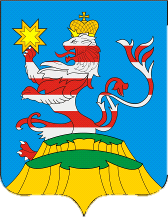 периодическое печатное изданиеПОСАДСКИЙВЕСТНИК2024май,06,понедельник,№ 18ЧĂваш РеспубликинСĕнтĕрвĂрри муниципаллĂ округĕн администрацийĕЙ Ы Ш Ă Н У №СĕнтĕрвĂрри хули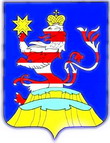 Чувашская РеспубликаАдминистрацияМариинско-Посадскогомуниципального округа П О С Т А Н О В Л Е Н И Е  03.05.2024 № 1125г. Мариинский ПосадЧувашская РеспубликаАдминистрацияМариинско-Посадскогомуниципального округа П О С Т А Н О В Л Е Н И Е  03.05.2024 № 1125г. Мариинский ПосадОб утверждении административного регламента администрации Мариинско-Посадского муниципального округа Чувашской Республики по предоставлению муниципальной услуги «Перевод жилого помещения в нежилое помещение и нежилого помещения в жилое помещение» Об утверждении административного регламента администрации Мариинско-Посадского муниципального округа Чувашской Республики по предоставлению муниципальной услуги «Перевод жилого помещения в нежилое помещение и нежилого помещения в жилое помещение» Об утверждении административного регламента администрации Мариинско-Посадского муниципального округа Чувашской Республики по предоставлению муниципальной услуги «Перевод жилого помещения в нежилое помещение и нежилого помещения в жилое помещение» Об утверждении административного регламента администрации Мариинско-Посадского муниципального округа Чувашской Республики по предоставлению муниципальной услуги «Перевод жилого помещения в нежилое помещение и нежилого помещения в жилое помещение» Признак заявителяNЗначения признака заявителяСтатус заявителя1собственники помещений или уполномоченные ими лица при наличии надлежащим образом оформленных полномочий для получения муниципальной услугиЧĂваш РеспубликинСĕнтĕрвĂрри муниципаллĂ округĕн администрацийĕЙ Ы Ш Ă Н У №СĕнтĕрвĂрри хули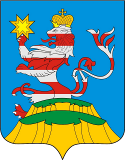 Чувашская РеспубликаАдминистрацияМариинско-Посадскогомуниципального округа П О С Т А Н О В Л Е Н И Е  03.05.2024 № 1126г. Мариинский ПосадЧувашская РеспубликаАдминистрацияМариинско-Посадскогомуниципального округа П О С Т А Н О В Л Е Н И Е  03.05.2024 № 1126г. Мариинский Посад«Об утверждении административного регламента администрации Мариинско-Посадского муниципального округа Чувашской Республики по предоставлению муниципальной услуги «Согласование переустройства и (или) перепланировки помещения в многоквартирном доме»«Об утверждении административного регламента администрации Мариинско-Посадского муниципального округа Чувашской Республики по предоставлению муниципальной услуги «Согласование переустройства и (или) перепланировки помещения в многоквартирном доме»«Об утверждении административного регламента администрации Мариинско-Посадского муниципального округа Чувашской Республики по предоставлению муниципальной услуги «Согласование переустройства и (или) перепланировки помещения в многоквартирном доме»«Об утверждении административного регламента администрации Мариинско-Посадского муниципального округа Чувашской Республики по предоставлению муниципальной услуги «Согласование переустройства и (или) перепланировки помещения в многоквартирном доме»Признак заявителя№Значения признака заявителяСтатус заявителя1собственники помещения в многоквартирном доме, наниматели жилого помещения по договору социального найма, договору найма жилого помещения жилищного фонда социального использования или уполномоченные ими лица при наличии надлежащим образом оформленныхполномочий для получения муниципальной услугиЧĂваш РеспубликинСĕнтĕрвĂрри муниципаллĂ округĕн администрацийĕЙ Ы Ш Ă Н У №СĕнтĕрвĂрри хулиЧувашская РеспубликаАдминистрацияМариинско-Посадскогомуниципального округа П О С Т А Н О В Л Е Н И Е  06.05.2024 № 1132г. Мариинский ПосадЧувашская РеспубликаАдминистрацияМариинско-Посадскогомуниципального округа П О С Т А Н О В Л Е Н И Е  06.05.2024 № 1132г. Мариинский ПосадОб окончании отопительного сезона 2023-2024г.г. на территории Мариинско- Посадского муниципального округаОб окончании отопительного сезона 2023-2024г.г. на территории Мариинско- Посадского муниципального округаОб окончании отопительного сезона 2023-2024г.г. на территории Мариинско- Посадского муниципального округаОб окончании отопительного сезона 2023-2024г.г. на территории Мариинско- Посадского муниципального округаПериодическое печатное издание «Посадский вестник»Адрес редакции и издателя:429570, г. Мариинский Посад, ул. Николаева, 47E-mail: marpos@cap.ruУчредители – муниципальные образования Мариинско-Посадского районаСтоимость- бесплатноГлавный редактор: А.П. ИвановВерстка: И.А. ЛьвоваТираж 30 экз. Формат А3